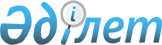 О внесении изменений в приказ Министра энергетики Республики Казахстан от 23 мая 2018 года № 203 "Об утверждении форм отчетов при проведении разведки и добычи углеводородов, осуществлении операций в сфере добычи и оборота нефти и (или) сырого газа, урана, угля, проведении опытно-промышленной добычи и добычи урана и Правил их представления"Приказ Министра энергетики Республики Казахстан от 23 февраля 2023 года № 84. Зарегистрирован в Министерстве юстиции Республики Казахстан 2 марта 2023 года № 32005.
      Примечание ИЗПИ!Порядок введения в действие см. п.4
      ПРИКАЗЫВАЮ:
      1. Внести в приказ Министра энергетики Республики Казахстан от 23 мая 2018 года № 203 "Об утверждении форм отчетов при проведении разведки и добычи углеводородов, осуществлении операций в сфере добычи и оборота нефти и (или) сырого газа, урана, угля, проведении опытно-промышленной добычи и добычи урана и Правил их представления" (зарегистрирован в Реестре государственной регистрации нормативных правовых актов за № 17036) следующие изменения:
      заголовок изложить в новой редакции:
      "Об утверждении форм отчетов при проведении разведки и добычи углеводородов, осуществлении операций в сфере добычи и оборота нефти и (или) сырого газа, урана, проведении опытно-промышленной добычи и добычи урана и Правил их представления";
      пункт 1 изложить в новой редакции:
      "1. Утвердить:
      1) форму отчета о приобретенных товарах, работах и услугах, а также объеме внутристрановой ценности в них согласно приложению 1 к настоящему приказу;
      2) форму отчета о внутристрановой ценности в кадрах согласно приложению 2 к настоящему приказу;
      3) форму отчета о расходах по финансированию обучения казахстанских кадров согласно приложению 3 к настоящему приказу;
      4) форму отчета о расходах на научно-исследовательские, научно-технические и опытно-конструкторские работы согласно приложению 4 к настоящему приказу;
      5) форму отчета об исполнении лицензионно-контрактных условий согласно приложению 5 к настоящему приказу;
      6) форму отчета об исполнении лицензионно-контрактных условий по соглашениям (контрактам) о разделе продукции согласно приложению 6 к настоящему приказу;
      7) форму отчета об исполнении контрактных условий по урану согласно приложению 7 к настоящему приказу;
      8) форму отчета о составе лиц и (или) организаций, прямо или косвенно контролирующих недропользователя согласно приложению 8 к настоящему приказу;
      9) форму отчета о произведенных операциях по опытно-промышленной добыче урана, расходах на них согласно приложению 9 к настоящему приказу;
      10) форму отчета о произведенных операциях по добыче урана, расходах на них согласно приложению 10 к настоящему приказу;
      11) форму отчета по добыче урана согласно приложению 11 к настоящему приказу;
      12) форму отчета об ежесуточной информации по добыче и сдаче нефти и газового конденсата согласно приложению 12 к настоящему приказу;
      13) форму отчета об ежемесячной информации по добыче нефти, газового конденсата и стадиям разработки по месторождениям (скважинам) согласно приложению 13 к настоящему приказу;
      14) форму отчета о фактической ежемесячной добыче и сдаче нефти, газового конденсата согласно приложению 14 к настоящему приказу;
      15) форму отчета об ежемесячной информации по балансу нефти согласно приложению 15 к настоящему приказу;
      16) форму отчета об ежемесячной информации по ценам на нефть компании согласно приложению 16 к настоящему приказу;
      17) форму отчета об ежемесячной информации по добыче, сдаче и остаткам нефти и газового конденсата по получателям согласно приложению 17 к настоящему приказу;
      18) форму отчета об ежегодной информации по плану добычи и сдачи нефти и газового конденсата согласно приложению 18 к настоящему приказу;
      19) форму отчета об ежесуточной информации по транспортировке нефти и газового конденсата на экспорт согласно приложению 19 к настоящему приказу;
      20) форму отчета об ежемесячной информации по транспортировке нефти и газового конденсата на экспорт (за исключением трубопровода "Омск – Павлодар") согласно приложению 20 к настоящему приказу;
      21) форму отчета об оперативных планах по транспортировке нефти и газового конденсата на экспорт (за исключением трубопровода "Омск – Павлодар") согласно приложению 21 к настоящему приказу;
      22) форму отчета об ежемесячной информации по приему нефти и газового конденсата согласно приложению 22 к настоящему приказу;
      23) форму отчета об ежемесячной информации по движению нефти на терминале согласно приложению 23 к настоящему приказу;
      24) форму отчета об ежесуточной информации по добыче попутного и природного газа согласно приложению 24 к настоящему приказу;
      25) форму отчета о фактической ежемесячной добыче попутного и природного газа согласно приложению 25 к настоящему приказу;
      26) форму отчета об ежемесячной информации по движению попутного и природного газа согласно приложению 26 к настоящему приказу;
      27) форму отчета об ежегодной информации по плану добычи попутного и природного газа согласно приложению 27 к настоящему приказу;
      28) Правила представления отчетов при проведении разведки и добычи углеводородов, осуществлении операций в сфере добычи и оборота нефти и (или) сырого газа, урана, угля, проведении опытно-промышленной добычи и добычи урана согласно приложению 28 к настоящему приказу.";
      форму отчета о приобретенных товарах, работах и услугах, а также объеме внутристрановой ценности в них, утвержденную указанным приказом, изложить в новой редакции согласно приложению 1 к настоящему приказу;
      форму отчета о внутристрановой ценности в кадрах, утвержденную указанным приказом, изложить в новой редакции согласно приложению 2 к настоящему приказу;
      форму отчета о расходах по финансированию обучения казахстанских кадров, утвержденную указанным приказом, изложить в новой редакции согласно приложению 3 к настоящему приказу;
      форму отчета о расходах на научно-исследовательские, научно-технические и опытно-конструкторские работы, утвержденную указанным приказом, изложить в новой редакции согласно приложению 4 к настоящему приказу;
      форму отчета об исполнении лицензионно-контрактных условий, утвержденную указанным приказом, изложить в новой редакции согласно приложению 5 к настоящему приказу; 
      форму отчета об исполнении лицензионно-контрактных условий по соглашениям (контрактам) о разделе продукции, утвержденную указанным приказом, изложить в новой редакции согласно приложению 6 к настоящему приказу;
      форму отчета об исполнении контрактных условий по урану, утвержденную указанным приказом, изложить в новой редакции согласно приложению 7 к настоящему приказу;
      форму отчета о составе лиц и (или) организаций, прямо или косвенно контролирующих недропользователя, утвержденную указанным приказом, изложить в новой редакции согласно приложению 8 к настоящему приказу;
      форму отчета о произведенных операциях по опытно-промышленной добыче урана, расходах на них, утвержденную указанным приказом, изложить в новой редакции согласно приложению 9 к настоящему приказу;
      форму отчета о произведенных операциях по добыче урана, расходах на них, утвержденную указанным приказом, изложить в новой редакции согласно приложению 10 к настоящему приказу;
      форму отчета по добыче урана, утвержденную указанным приказом, изложить в новой редакции согласно приложению 11 к настоящему приказу;
      форму отчета об ежесуточной информации по добыче и сдаче нефти и газового конденсата, утвержденную указанным приказом, изложить в новой редакции согласно приложению 12 к настоящему приказу;
      форму отчета об ежемесячной информации по добыче нефти, газового конденсата и стадиям разработки по месторождениям (скважинам), утвержденную указанным приказом, изложить в новой редакции согласно приложению 13 к настоящему приказу;
      форму отчета о фактической ежемесячной добыче и сдаче нефти, газового конденсата, утвержденную указанным приказом, изложить в новой редакции согласно приложению 14 к настоящему приказу;
      форму отчета об ежемесячной информации по балансу нефти, утвержденную указанным приказом, изложить в новой редакции согласно приложению 15 к настоящему приказу;
      форму отчета об ежемесячной информации по ценам на нефть компании, утвержденную указанным приказом, изложить в новой редакции согласно приложению 16 к настоящему приказу; 
      форму отчета об ежемесячной информации по добыче, сдаче и остаткам нефти и газового конденсата по получателям, утвержденную указанным приказом, изложить в новой редакции согласно приложению 17 к настоящему приказу;
      форму отчета об ежегодной информации по плану добычи и сдачи нефти и газового конденсата, утвержденную указанным приказом, изложить в новой редакции согласно приложению 18 к настоящему приказу;
      форму отчета об ежесуточной информации по транспортировке нефти и газового конденсата на экспорт, утвержденную указанным приказом, изложить в новой редакции согласно приложению 19 к настоящему приказу;
      форму отчета об ежемесячной информации по транспортировке нефти и газового конденсата на экспорт (за исключением трубопровода "Омск – Павлодар"), утвержденную указанным приказом, изложить в новой редакции согласно приложению 20 к настоящему приказу;
      форму отчета об оперативных планах по транспортировке нефти и газового конденсата на экспорт (за исключением трубопровода "Омск – Павлодар"), утвержденную указанным приказом, изложить в новой редакции согласно приложению 21 к настоящему приказу;
      форму отчета об ежемесячной информации по приему нефти и газового конденсата, утвержденную указанным приказом, изложить в новой редакции согласно приложению 22 к настоящему приказу;
      форму отчета об ежемесячной информации по движению нефти на терминале, утвержденную указанным приказом, изложить в новой редакции согласно приложению 23 к настоящему приказу;
      форму отчета об ежесуточной информации по добыче попутного и природного газа, утвержденную указанным приказом, изложить в новой редакции согласно приложению 24 к настоящему приказу;
      форму отчета о фактической ежемесячной добыче попутного и природного газа, утвержденную указанным приказом, изложить в новой редакции согласно приложению 25 к настоящему приказу;
      форму отчета об ежемесячной информации по движению попутного и природного газа, утвержденную указанным приказом, изложить в новой редакции согласно приложению 26 к настоящему приказу;
      форму отчета об ежегодной информации по плану добычи попутного и природного газа, утвержденную указанным приказом, изложить в новой редакции согласно приложению 27 к настоящему приказу;
      Правила представления отчетов при проведении разведки и добычи углеводородов, осуществлении операций в сфере добычи и оборота нефти и (или) сырого газа, урана, угля, проведении опытно-промышленной добычи и добычи урана, утвержденные указанным приказом, изложить в новой редакции согласно приложению 28 к настоящему приказу.
      2. Департаменту недропользования Министерства энергетики Республики Казахстан обеспечить в установленном законодательством Республики Казахстан порядке:
      1) государственную регистрацию настоящего приказа в Министерстве юстиции Республики Казахстан;
      2) размещение настоящего приказа на интернет-ресурсе Министерства энергетики Республики Казахстан;
      3) в течение десяти рабочих дней после государственной регистрации настоящего приказа в Министерстве юстиции Республики Казахстан представление в Департамент юридической службы Министерства энергетики Республики Казахстан сведений об исполнении мероприятий, предусмотренных подпунктами 1) и 2) настоящего пункта.
      3. Контроль за исполнением настоящего приказа возложить на курирующего вице-министра энергетики Республики Казахстан.
      4. Настоящий приказ вводится в действие по истечении шестидесяти календарных дней после дня его первого официального опубликования.
       "СОГЛАСОВАН"Министерство науки и высшего образованияРеспублики Казахстан
       "СОГЛАСОВАН"Министерство индустрии и инфраструктурного развития Республики Казахстан
       "СОГЛАСОВАН"Министерство финансовРеспублики Казахстан
       "СОГЛАСОВАН"Бюро национальной статистики Агентства по стратегическому планированию и реформам Республики Казахстан
      Представляется: в уполномоченный орган в области углеводородов и добычи урана
      Форма административных данных размещена на интернет–ресурсе: http://spon.energo.gov.kz 
      Наименование формы административных данных: Отчет о приобретенных товарах, работах и услугах, а также объеме внутристрановой ценности в них
      Индекс формы административных данных: ТРУ-1
      Периодичность: ежеквартально
      Отчетный период: за __ квартал 20__ года
      Круг лиц, представляющих информацию: недропользователи по углеводородам и добыче урана
      Срок представления формы административных данных: не позднее 15 (пятнадцатого) числа месяца, следующего за отчетным периодом
      продолжение таблицы
      продолжение таблицы
      Наименование _______________________ Адрес ________________________
      Телефон ________________________________________________________
      Адрес электронной почты _________________________________________
      Исполнитель ______________________________________ _______________ фамилия, имя и отчество (при его наличии) подпись, телефон
      Руководитель или лицо, исполняющее его обязанности
      _________________________________________________ _______________ фамилия, имя и отчество (при его наличии) подпись
      Место для печати _______________________ (за исключением лиц, являющихся субъектами частного предпринимательства)
      Пояснение по заполнению формы административных данных приведено в приложении 1 к настоящей форме. Пояснение по заполнению формы административных данных "Отчет о приобретенных товарах, работах и услугах, а также объеме внутристрановой ценности в них" (ТРУ-1, ежеквартально)
      1. в графе 1 указывается код закупки, присвоенный реестром товаров, работ и услуг, используемых при проведении операций по недропользованию.
      Данная графа не заполняется юридическими лицами, обладающими правом недропользования, пятьдесят и более процентов голосующих акций (долей участия в уставном капитале) которых прямо или косвенно принадлежат национальному управляющему холдингу (далее – Фонд);
      2. в графе 2 указывается номер договора, в рамках которого закуплен товар, работа или услуга;
      3. в графе 3 указывается способ закупки товара, работы или услуги:
      1) недропользователями, приобретающими товары, работы и услуги в соответствии с Кодексом Республики Казахстан "О недрах и недропользовании" (далее – Кодекс), а также в соответствии с соглашением о стимулировании предпринимательства согласно таблице 1 приложения 2 к форме отчета о приобретенных товарах, работах и услугах, а также объеме внутристрановой ценности в них;
      2) юридическими лицами, обладающими правом недропользования, пятьдесят и более процентов голосующих акций (долей участия в уставном капитале) которых прямо или косвенно принадлежат Фонду, согласно таблице 2 приложения 2 к форме отчета о приобретенных товарах, работах и услугах, а также объеме внутристрановой ценности в них;
      4. в графе 4 указывается код предмета закупа согласно таблице 3 приложения 2 к форме отчета о приобретенных товарах, работах и услугах, а также объеме внутристрановой ценности в них;
      5. в графе 5 указывается дата заключения договора (дата, месяц, год);
      6. в графе 6 указывается дата окончания действия договора (дата, месяц, год);
      7. в графе 7 указывается общая сумма договора без учета налога на добавленную стоимость, в тысячах тенге (дробное число с сотыми долями);
      8. в графе 8 указывается организационно-правовая форма поставщика товара, работы или услуги в соответствии с Классификатором организационно-правовых форм хозяйствования. Графа не заполняется в случае, если поставщик не является резидентом Республики Казахстан;
      9. в графе 9 указывается страна поставщика товара, работы или услуги с указанием кода классификатора административно-территориальных объектов в соответствии с Межгосударственным классификатором стран;
      10. в графе 10 указывается наименование поставщика. В случае, если поставщик товара, работы или услуги является резидентом Республики Казахстан, наименование поставщика указывается в соответствии со справкой о регистрации юридического лица (для юридических лиц) и в соответствии со свидетельством о регистрации индивидуального предпринимателя (для физических лиц);
      11. в графе 11 указывается бизнес-идентификационный номер/индивидуальный идентификационный номер поставщика товара, работы или услуги. Графа не заполняется в случае, если поставщик товара, работы или услуги не является резидентом Республики Казахстан;
      12. в графе 12 указывается адрес фактического местонахождения поставщика товара, работы или услуги: населенный пункт, улица, дом, офис;
      13. в графе 13 указывается код товара, работы или услуги согласно единому номенклатурному справочнику товаров, работ и услуг на уровне 15 символов, закупаемого в рамках данного договора;
      14. в графе 14 указывается наименование и краткое (дополнительное) описание приобретенного товара, работы или услуги (технические условия, свойства и характеристики);
      15. в графе 15 указывается единица измерения товара в соответствии с Межгосударственным классификатором единиц измерения и счета. Графа не заполняется по работам, услугам;
      16. в графе 16 указывается объем закупа в натуральном выражении в соответствии с указанной единицей измерения товара. Графа не заполняется по работам и услугам;
      17. в графе 17 указывается фактический объем закупа в стоимостном выражении без учета налога на добавленную стоимость, в тысячах тенге (дробное число с сотыми долями);
      18. в графе 18 указывается номер контракта на недропользование:
      1) недропользователями, контракт на недропользование которых заключен до введения в действие Кодекса, указывается регистрационный номер акта государственной регистрации контракта на недропользование;
      2) недропользователями, контракт на недропользование которых заключен со дня введения Кодекса в действие, указывается номер контракта на недропользование;
      19. в графе 19 указывается бизнес-идентификационный номер/индивидуальный идентификационный номер производителя товара, которому выдан сертификат о происхождении товара формы "СТ-KZ". Графа подлежит заполнению для товаров местного происхождения;
      20. в графе 20 указывается номер сертификата о происхождении товара формы "СТ-KZ". Графа подлежит заполнению для товаров местного происхождения;
      21. в графе 21 указывается дата выдачи сертификата о происхождении товара формы "СТ-KZ". Графа подлежит заполнению для товаров местного происхождения;
      22. в графе 22 указывается внутристрановая ценность в товаре, указанное в сертификате о происхождении товара формы "СТ-KZ", в процентах. Графа подлежит заполнению для товаров местного происхождения;
      23. в графе 23 указывается внутристрановая ценность в работе (услуге), в процентах (до сотых долей) в соответствии с Единой методикой расчета внутристрановой ценности при закупке товаров, работ и услуг, утверждаемой уполномоченным органом в области государственного стимулирования промышленности в соответствии с пунктом 2 статьи 28 Кодекса, с учетом всех уровней субподряда, а также всех товаров, приобретенных для выполнения данной работы (услуги).
      Таблица 1
      Таблица 2
      Таблица 3
      Примечание: 
      *без применения способов, указанных в подпунктах 1), 2), 3), 4) пункта 1 статьи 131 и подпунктах 1), 2), 3), 5) пункта 1 статьи 179 Кодекса.
      Представляется: в уполномоченный орган в области углеводородов и добычи урана
      Форма административных данных размещена на интернет–ресурсе: http://spon.energo.gov.kz 
      Наименование формы административных данных: Отчет о внутристрановой ценности в кадрах
      Индекс формы административных данных: МСК-2
      Периодичность: ежеквартально
      Отчетный период: за __ квартал 20__ года
      Круг лиц, представляющих информацию: недропользователи по углеводородам и добыче урана
      Срок представления формы административных данных: не позднее 15 (пятнадцатого) числа месяца, следующего за отчетным периодом
      Наименование _______________________ Адрес ________________________
      Телефон ______________________________________________________
      Адрес электронной почты _______________________________________
      Исполнитель _____________________________________ _________________ фамилия, имя и отчество (при его наличии) подпись, телефон
      Руководитель или лицо, исполняющее его обязанности ________________________________________________ _________________ фамилия, имя и отчество (при его наличии) подпись
      Место для печати _______________________ (за исключением лиц, являющихся субъектами частного предпринимательства)
      Примечание: недропользователем, контракт на недропользование, которого не содержит обязательства по внутристрановой ценности в кадрах с разделением на три (четыре) категории, отчет о внутристрановой ценности в кадрах заполняется путем распределения информации по штатным работникам в разрезе четырех категорий.
      Пояснение по заполнению формы административных данных приведено в приложении к настоящей форме. Пояснение по заполнению формы административных данных "Отчет о внутристрановой ценности в кадрах" (МСК-2, ежеквартально)
      1. в графе 1 указывается номер контракта на недропользование:
      1) недропользователями, контракт на недропользование которых заключен до введения в действие Кодекса Республики Казахстан "О недрах и недропользовании" (далее – Кодекс), а также в соответствии с соглашением о стимулировании предпринимательства указывается регистрационный номер акта государственной регистрации контракта на недропользование;
      2) недропользователями, контракт на недропользование которых заключен со дня введения Кодекса в действие, указывается номер контракта на недропользование;
      2. в графе 2 указывается общее количество штатных работников, занятых в рамках контракта на недропользование;
      3. в графе 3 указывается общее количество штатных работников – граждан Республики Казахстан, занятых в рамках контракта на недропользование;
      4. в графе 4 указывается общая численность штатных работников руководящего состава (руководители и их заместители), занятых в рамках контракта на недропользование;
      5. в графе 5 указывается численность штатных работников руководящего состава (руководители и их заместители) – граждан Республики Казахстан, занятых в рамках контракта на недропользование;
      6. в графе 6, в случае наличия в контракте на недропользование обязательств по внутристрановой ценности в кадрах в разрезе трех категорий, указывается общая численность штатных руководителей структурных подразделений и специалистов с высшим и средним профессиональным образованием, занятых в рамках контракта на недропользование.
      В случае наличия в контракте на недропользование обязательств по внутристрановой ценности в кадрах в разрезе четырех категорий, указывается общая численность штатных руководителей структурных подразделений, занятых в рамках контракта на недропользование;
      7. в графе 7, в случае наличия в контракте на недропользование обязательств по внутристрановой ценности в кадрах в разрезе трех категорий, указывается численность штатных руководителей структурных подразделений – граждан Республики Казахстан и специалистов с высшим и средним профессиональным образованием – граждан Республики Казахстан, занятых в рамках контракта на недропользование.
      В случае наличия в контракте на недропользование обязательств по внутристрановой ценности в кадрах в разрезе четырех категорий, указывается численность штатных руководителей структурных подразделений – граждан Республики Казахстан, занятых в рамках контракта на недропользование;
      8. в графе 8, в случае наличия в контракте на недропользование обязательств по внутристрановой ценности в кадрах в разрезе трех категорий, указывается общая численность штатных квалифицированных рабочих, занятых в рамках контракта на недропользование.
      В случае наличия в контракте на недропользование обязательств по внутристрановой ценности в кадрах в разрезе четырех категорий, указывается общая численность штатных специалистов с высшим и средним профессиональным образованием, занятых в рамках контракта на недропользование;
      9. в графе 9, в случае наличия в контракте на недропользование обязательств по внутристрановой ценности в кадрах в разрезе трех категорий, указывается численность штатных квалифицированных рабочих – граждан Республики Казахстан, занятых в рамках контракта на недропользование.
      В случае наличия в контракте на недропользование обязательств по внутристрановой ценности в кадрах в разрезе четырех категорий, указывается численность штатных специалистов с высшим и средним профессиональным образованием – граждан Республики Казахстан, занятых в рамках контракта на недропользование;
      10. в графе 10, в случае наличия в контракте на недропользование обязательств по внутристрановой ценности в кадрах в разрезе четырех категорий, указывается общая численность штатных квалифицированных рабочих, занятых в рамках контракта на недропользование.
      В случае наличия в контракте на недропользование обязательств внутристрановой ценности в кадрах в разрезе трех категорий, графа 10 не заполняется;
      11. в графе 11, в случае наличия в контракте на недропользование обязательств по внутристрановой ценности в кадрах в разрезе четырех категорий, указывается численность штатных работников, квалифицированных рабочих – граждан Республики Казахстан, занятых в рамках контракта на недропользование.
      В случае наличия в контракте на недропользование обязательств по внутристрановой ценности в кадрах в разрезе трех категорий, графа 11 не заполняется.
      Представляется: в уполномоченный орган в области углеводородов и добычи урана
      Форма административных данных размещена на интернет–ресурсе: http://spon.energo.gov.kz 
      Наименование формы административных данных: Отчет о расходах по финансированию обучения казахстанских кадров
      Индекс формы административных данных: ФОКК-3
      Периодичность: ежеквартально
      Отчетный период: за __ квартал 20__ года
      Круг лиц, представляющих информацию: недропользователи по углеводородам и добыче урана
      Срок представления формы административных данных: не позднее 15 (пятнадцатого) числа месяца, следующего за отчетным периодом
      продолжение таблицы
      Наименование _______________________ Адрес ________________________
      Телефон ______________________________________________________
      Адрес электронной почты _______________________________________
      Исполнитель ____________________________________ _________________ фамилия, имя и отчество (при его наличии) подпись, телефон
      Руководитель или лицо, исполняющее его обязанности ________________________________________________ _________________ фамилия, имя и отчество (при его наличии) подпись
      Место для печати _______________________ (за исключением лиц, являющихся субъектами частного предпринимательства)
      Пояснение по заполнению формы административных данных приведено в приложении к настоящей форме. Пояснение по заполнению формы административных данных "Отчет о расходах по финансированию обучения казахстанских кадров" (ФОКК-3, ежеквартально)
      1. в графе 1 указывается номер контракта на недропользование:
      1) недропользователями, контракт на недропользование которых заключен до введения в действие Кодекса Республики Казахстан "О недрах и недропользовании" (далее – Кодекс), указывается регистрационный номер акта государственной регистрации контракта на недропользование;
      2) недропользователями, контракт на недропользование которых заключен со дня введения Кодекса в действие, указывается номер контракта на недропользование;
      2. в графе 2 указывается наименование организации, куда недропользователем перечислены денежные средства в рамках исполнения контрактных обязательств по обучению:
      1) на обучение казахстанских кадров, являющихся работниками недропользователя по специальностям, связанным с производственной деятельностью недропользователя;
      2) на обучение казахстанских кадров, не являющихся работниками недропользователя, в том числе на профессиональную ориентацию учащихся организаций среднего образования;
      3) денежные средства, перечисленные в государственный бюджет на обучение казахстанских кадров;
      4) на приобретение недропользователем товаров, по представленному местным исполнительным органом области, города республиканского значения, столицы совместно с организацией образования (в том числе объектов учебных (опытно – исследовательских) полигонов, размещенных на действующих месторождениях), осуществляющих на территории соответствующей области, города республиканского значения, столицы подготовку кадров по специальностям, связанным со сферой недропользования (далее – организация образования) и согласованному с уполномоченным органом в области углеводородов и добычи урана перечню товаров, необходимых для улучшения материально-технической базы организаций образования;
      5) перечисление недропользователем денежных средств в организацию образования для приобретения по представленному местным исполнительным органом области, города республиканского значения, столицы совместно с организацией образования и согласованному с уполномоченным органом в области углеводородов и добычи урана перечню товаров, необходимых для улучшения материально-технической базы организации образования;
      3. в графе 3 указывается код страны, где располагается организация (указанная в графе 2), в соответствии с Межгосударственным классификатором стран. В случае если организация – юридическое лицо является резидентом Республики Казахстан, указывается код Республики Казахстан;
      4. в графе 4 указывается бизнес-идентификационный номер организации. Графа не заполняется в случае, если учебное заведение – юридическое лицо не является резидентом Республики Казахстан;
      5. в графе 5 указывается адрес юридической регистрации организации: населенный пункт, улица, дом, офис с указанием кода классификатора административно-территориальных объектов;
      6. в графе 6 указывается официальный интернет-ресурс организации (при его наличии);
      7. в графе 7 указывается фамилия, имя и отчество (при его наличии) работника, являющегося гражданином Республики Казахстан, задействованного при исполнении контракта на недропользование и направленного в учебное заведение (указанное в графе 2) на обучение, повышение квалификации и переподготовку или гражданина Республики Казахстан, направленного на обучение по Перечню наиболее востребованных специальностей, утвержденному уполномоченным органом в области углеводородов и добычи урана в соответствии с подпунктом 1) пункта 1 статьи 129 и подпунктом 1) пункта 1 статьи 178 Кодекса.
      Графа не заполняется в случае исполнения недропользователем контрактных обязательств путем перечисления денежных средств в государственный бюджет или при приобретении товаров в рамках улучшения материально-технической базы учебного заведения;
      8. в графе 8 указывается индивидуальный идентификационный номер гражданина Республики Казахстан, фамилия, имя и отчество (при его наличии) которого указаны в графе 7.
      Графа 8 не заполняется в случае исполнения недропользователем контрактных обязательств путем перечисления денежных средств в государственный бюджет или при приобретении товаров в рамках улучшения материально-технической базы учебного заведения;
      9. в графе 9 указывается должность/профессия работника, являющегося гражданином Республики Казахстан, задействованного при исполнении контракта на недропользование и направленного на обучение, повышение квалификации и переподготовку.
      Графа не заполняется в случае направления на обучение гражданина Республики Казахстан, не являющегося работником недропользователя, по Перечню наиболее востребованных специальностей, а также в случае исполнения недропользователем контрактных обязательств путем перечисления денежных средств в государственный бюджет или при приобретении товаров в рамках улучшения материально-технической базы учебного заведения;
      10. в графе 10 указывается наименование специальности по Перечню наиболее востребованных специальностей.
      Графа 10 не заполняется в случае направления на обучение граждан Республики Казахстан, являющихся работниками недропользователя, а также в случае исполнения недропользователем контрактных обязательств путем перечисления денежных средств в государственный бюджет или при приобретении товаров в рамках улучшения материально-технической базы учебного заведения в соответствии с подпунктом 1) пункта 1 статьи 129 и подпунктом 1) пункта 1 статьи 178 Кодекса;
      11. в графе 11 указывается сумма, затраченная на обучение в учебном заведении (указанном в графе 2) гражданина Республики Казахстан (указанного в графе 7), без учета налога на добавленную стоимость, в тысячах тенге или перечисленная в государственный бюджет, в тысячах тенге;
      12. в графе 12 указывается сумма косвенных расходов (проезд, проживание, суточные), образовавшаяся в процессе обучения в учебном заведении (указанном в графе 2) гражданина Республики Казахстан (указанного в графе 7), с учетом налога на добавленную стоимость, в тысячах тенге;
      13. в графе 13 указывается наименование и краткое (дополнительное) описание приобретенных товаров, по представленному местным исполнительным органом области, города республиканского значения, столицы совместно с организацией образования (в том числе объектов учебных (опытно – исследовательских) полигонов, размещенных на действующих месторождениях), осуществляющих на территории соответствующей области, города республиканского значения, столицы подготовку кадров по специальностям, связанным со сферой недропользования (указанном в графе 2) и согласованному с уполномоченным органом в области углеводородов и добычи урана перечню товаров, необходимых для улучшения материально-технической базы организаций образования.
      Графа заполняется только в случае исполнения недропользователем контрактных обязательств путем:
      приобретения недропользователем товаров, по представленному местным исполнительным органом области, города республиканского значения, столицы совместно с организацией образования (в том числе объектов учебных (опытно – исследовательских) полигонов, размещенных на действующих месторождениях), осуществляющих на территории соответствующей области, города республиканского значения, столицы подготовку кадров по специальностям, связанным со сферой недропользования и согласованному с уполномоченным органом в области углеводородов и добычи урана перечню товаров, необходимых для улучшения материально-технической базы организаций образования;
      перечисления недропользователем денежных средств в организацию образования для приобретения по представленному местным исполнительным органом области, города республиканского значения, столицы совместно с организацией образования и согласованному с уполномоченным органом в области углеводородов и добычи урана перечню товаров, необходимых для улучшения материально-технической базы организации образования;
      14. в графе 14 указывается сумма, затраченная на приобретение товаров, в соответствии с Правилами приобретения недропользователями и их подрядчиками товаров, работ и услуг, используемых при проведении операций по разведке или добыче углеводородов и добыче урана, утвержденными приказом Министра энергетики Республики Казахстан от 18 мая 2018 года № 196 (зарегистрирован в Реестре государственной регистрации нормативных правовых актов за № 17122) для учебного заведения (указанного в графе 2), без учета налога на добавленную стоимость, в тысячах тенге.
      Графа заполняется только в случае исполнения недропользователем контрактных обязательств путем:
      приобретения недропользователем товаров, по представленному местным исполнительным органом области, города республиканского значения, столицы совместно с организацией образования (в том числе объектов учебных (опытно – исследовательских) полигонов, размещенных на действующих месторождениях), осуществляющих на территории соответствующей области, города республиканского значения, столицы подготовку кадров по специальностям, связанным со сферой недропользования и согласованному с уполномоченным органом в области углеводородов и добычи урана перечню товаров, необходимых для улучшения материально-технической базы организаций образования;
      перечисления недропользователем денежных средств в организацию образования для приобретения по представленному местным исполнительным органом области, города республиканского значения, столицы совместно с организацией образования и согласованному с уполномоченным органом в области углеводородов и добычи урана перечню товаров, необходимых для улучшения материально-технической базы организации образования;
      15. в графе 15 указывается номер (в цифровом, буквенном и/или символьном выражении) платежного документа, подтверждающего фактическое направление сумм (указанных в графе 11 или графе 14) в организацию (указанную в графе 2), в соответствии с законодательством Республики Казахстан о платежах и платежных системах.
      При отсутствии присвоенного платежному документу номера, в графе указывается значение "без/номера";
      16. в графе 16 указывается дата (день, месяц и год) направления денежных средств в организацию (указанную в графе 2) платежного документа (указанном в графе 15), в формате "день/месяц/год".
      Представляется: в уполномоченный орган в области углеводородов и добычи урана
      Форма административных данных размещена на интернет–ресурсе: http://spon.energo.gov.kz
      Наименование формы административных данных: Отчет о расходах на научно-исследовательские, научно-технические и опытно-конструкторские работы
      Индекс формы административных данных: НИОКР-4
      Периодичность: ежеквартально
      Отчетный период: за __ квартал 20__ года
      Круг лиц, представляющих информацию: недропользователи по углеводородам и добыче урана
      Срок представления формы административных данных: не позднее 15 (пятнадцатого) числа месяца, следующего за отчетным периодом
      продолжение таблицы
      Наименование ________________________ Адрес ________________________
      Телефон ______________________________________________________
      Адрес электронной почты _______________________________________
      Исполнитель _____________________________________ _________________ фамилия, имя и отчество (при его наличии) подпись, телефон
      Руководитель или лицо, исполняющее его обязанности _________________________________________________ ________________ фамилия, имя и отчество (при его наличии) подпись
      Место для печати _______________________ (за исключением лиц, являющихся субъектами частного предпринимательства)
      Пояснение по заполнению формы административных данных приведено в приложении 1 к настоящей форме.  Пояснение по заполнению формы административных данных "Отчет о расходах на научно-исследовательские, научно-технические и опытно-конструкторские работы" (НИОКР-4, ежеквартально)
      1. в графе 1 указывается номер контракта на недропользование:
      1) недропользователями, контракт на недропользование которых заключен до введения в действие Кодекса Республики Казахстан "О недрах и недропользовании" (далее – Кодекс), указывается регистрационный номер акта государственной регистрации контракта на недропользование;
      2) недропользователями, контракт на недропользование которых заключен со дня введения Кодекса в действие, указывается номер контракта на недропользование;
      2. в графе 2 указывается номер договора, в рамках которого закуплены научно-исследовательские, научно-технические и опытно-конструкторские работы;
      3. в графе 3 указывается дата заключения договора (дата, месяц, год);
      4. в графе 4 указывается дата окончания действия договора (дата, месяц, год);
      5. в графе 5 указывается наименование и краткое (дополнительное) описание научно-исследовательских, научно-технических и опытно-конструкторских работ;
      6. в графе 6 указывается общая сумма договора без учета налога на добавленную стоимость, в тысячах тенге (дробное число с сотыми долями);
      7. в графе 7 указывается сумма, фактически оплаченная за отчетный период по договору без учета налога на добавленную стоимость (дробное число с сотыми долями);
      8. в графе 8 указывается способ закупки научно-исследовательских, научно-технических и опытно-конструкторских работ:
      1) недропользователями, приобретающими научно-исследовательские, научно-технические и опытно-конструкторские работы в соответствии с Кодексом, согласно таблице 1 приложения 2 к форме отчета о расходах на научно-исследовательские, научно-технические и опытно-конструкторские работы;
      2) юридическими лицами, обладающими правом недропользования, пятьдесят и более процентов голосующих акций (долей участия в уставном капитале) которых прямо или косвенно принадлежат национальному управляющему холдингу, согласно таблице 2 приложения 2 к форме отчета о расходах на научно-исследовательские, научно-технические и опытно-конструкторские работы;
      9. в графе 9 указывается наименование поставщика. В случае, если поставщик является резидентом Республики Казахстан, наименование указывается в соответствии со справкой о регистрации юридического лица (для юридических лиц) и в соответствии со свидетельством о регистрации индивидуального предпринимателя (для физических лиц);
      10. в графе 10 указывается бизнес-идентификационный номер/индивидуальный идентификационный номер поставщика. Графа 10 не заполняется в случае, если поставщик не является резидентом Республики Казахстан;
      11. в графе 11 указывается страна поставщика научно-исследовательских, научно-технических и (или) опытно-конструкторских работ с указанием кода классификатора административно-территориальных объектов в соответствии с Межгосударственным классификатором стран;
      12. в графе 12 указывается серия, номер и дата свидетельства об аккредитации поставщика, выданное уполномоченным органом в области науки в соответствии с Правилами аккредитации субъектов научной и (или) научно-технической деятельности, утвержденными постановлением Правительства Республики Казахстан от 8 июня 2011 года № 645. 
      Графа 12 не заполняется в случае, если поставщик является автономной организацией образования и его организацией.
      Таблица 1
      Таблица 2
      *без применения способов, указанных в подпунктах 1), 2), 3), 4) пункта 1 статьи 131 и подпунктах 1), 2), 3), 5) пункта 1 статьи 179 Кодекса.
      Представляется: в уполномоченный орган в области углеводородов
      Размещена на интернет-ресурсе: https://egsu.energo.gov.kz
      Наименование формы административных данных: Отчет об исполнении лицензионно-контрактных условий
      Индекс формы административных данных: ЛКУ-5
      Периодичность: ежеквартально
      Отчетный период: за __ квартал 20__ года
      Круг лиц, представляющих информацию: недропользователи по углеводородам
      Срок представления формы административных данных: не позднее 25 (двадцать пятого) числа месяца, следующего за отчетным периодом
      Наименование ________________________ Адрес ________________________
      Телефон ______________________________________________________
      Адрес электронной почты _______________________________________
      Исполнитель _____________________________________ _________________ фамилия, имя и отчество (при его наличии) подпись, телефон
      Руководитель или лицо, исполняющее его обязанности ________________________________________________ _________________ фамилия, имя и отчество (при его наличии) подпись
      Место для печати _______________________ (за исключением лиц, являющихся субъектами частного предпринимательства)
      Пояснение по заполнению формы административных данных приведено в приложении к настоящей форме. Пояснение по заполнению формы административных данных "Отчет об исполнении лицензионно-контрактных условий" (ЛКУ-5, ежеквартально)
      1. в графе "наименование недропользователя" указывается полное и при наличии сокращенное наименование, организационно-правовая форма, бизнес-идентификационный номер (при его наличии);
      2. в графе "номер и дата заключения контракта на недропользование" указывается номер и дата заключенного контракта на недропользование;
      3. в графе "вид операции по недропользованию" указывается разведка и/или добыча;
      4. в графе "форма собственности предприятия – недропользователя" указывается форма собственности предприятия-недропользователя, зарегистрированного в соответствии с законодательством Республики Казахстан (государственная, частная, смешанная);
      5. в графе "инвестор(ы) – страна(ны)" указывается наименование компании, или компаний, являющихся учредителями или соучредителями недропользователя или являющихся инвесторами недропользователя по иным формам участия – инвестирующих проведение разведки и/или добычи с указанием соответственно страны, регистрации инвестора(ов);
      6. в графе "долевое участие" указывается доля учредителя/инвестора (в %) в пакете акций инвестируемого предприятия;
      7. в графе "контрактная территория/месторождение, площадь, участок" указывается наименование контрактной территории – месторождения, участка, площади, выделенного (ых) блока (ов);
      8. в графе "срок действия контракта на недпропользование" указывается установленный срок (с продлениями) проведения работ на объекте недропользования в соответствии с условиями контракта;
      9. в графе "способ получения права недропользования" указывается тендер, аукцион, прямые переговоры, переуступка прав;
      10. в графе "контактный адрес" указывается адрес, телефон, электронный адрес;
      11. в графе "А" указывается наименование статей, по которым осуществляется мониторинг по выполнению контрактных условий;
      12. в графе "Б" указывается шифр строки соответствующей наименованию статьи;
      13. в графе "В" указывается единица измерения показателей;
      14. в графе "1" указываются финансовые обязательства по условию контракта на разведку, на добычу, на добычу по сложному проекту, на разведку и добычу или на разведку и добычу по сложному проекту;
      15. в графе "2" указывается фактическое выполнение обязательств в физическом и/или денежном выражении (в том числе авансовые выплаты) с нарастающим итогом за отчетный период (в случае наличия акта выполненных работ, услуг и тому подобное в физическом выражении фактическое выполнение обязательств в денежном выражении допускается отразить методом начисления). 
      16. в графе /500/ "финансовые обязательства, всего" указываются финансовые обязательства, взятые недропользователем по условиям контракта на недропользование в соответствии с рабочей программой, являющейся обязательной частью (приложением) контракта и составленной на основе разработанных и утвержденных в установленном законодательством порядке проектных документов и содержат финансовую часть с отражением в ней всех затрат на проведение работ по контракту в денежном выражении (/500/=/501/+/517/+/519/+/524/+/526/);
      17. в графе /501/ "инвестиции, всего" указываются инвестиции в разведку и/или добычу объектов недропользования (инвестиции в нефинансовые активы, то есть в реальный сектор экономики), долгосрочные вложения финансовых ресурсов для работы по контракту с целью получения прибыли в будущем в денежном выражении (/501/=/503/+/509/+/510+ /515/+/516/+/520/+/521/);
      18. в графе /503/ "в том числе: капитальные затраты, всего" указываются инвестиции в основной материальный капитал (основные средства), который включает следующие статьи расходов: производственная инфраструктура – здания, сооружения; обустройство, реконструкция (автоматизированная групповая замерная установка, выкидные линии, полевой лагерь, линии электропередач); машины, оборудование; транспортные средства; затраты на очистные сооружения, связанные с охраной окружающей среды, то есть затраты на установку контролирующих, очистительных, ресурсосберегающих, утилизирующих систем, влияющих на эффективность использования основного материального капитала и снижение вредного воздействия на окружающую среду;
      19. в графе /509/ "затраты на разведку, всего" указываются непосредственные затраты на проведение работ по разведке согласно условиям контракта на разведку, на разведку и добычу или на разведку и добычу по сложному проекту в денежном выражении 
      /509/ = /200/+/204/+/205/+/206/+/207/+/208/);
      20. в графе /200/ "геофизические работы, всего" указывается общая сумма затрат на все виды геофизических исследований, включая затраты на сейсморазведку, обработку, интерпретацию, переинтерпретацию данных сейсморазведки и другие виды геофизических работ в денежном выражении;
      21. в графе /201/ "сейсморазведка, обработка, интерпретация, переинтерпретация данных сейсморазведки" указывается объем работ по сейсморазведке, обработке, интерпретации, переинтерпретация данных сейсморазведки в физическом выражении (2D – погонный метр, 3D – квадратный километр);
      22. в графе /202/ "гравиразведка" указывается объем работ по гравиразведке, при этом указывается количество точек;
      23. в графе /203/ "магниторазведка" указывается объем работ по магниторазведке в физическом выражении (квадратный километр);
      24. в графе /204/ "буровые работы" указываются суммарные затраты (строительство площадки для бурения, мобилизации, демобилизации, материалы для бурения, аренда бурового оборудования/инструментов, установка хвостовиков/фильтров, утилизация производственных отходов при бурении, освоение скважин) в денежном (тысяч тенге) и объемы работ в физическом (погонный метр/количество скважин) выражениях;
      25. в графе /205/ "опробование и испытание" объектов указываются затраты на опробование и испытание объектов (насосно-компрессорные трубы, испытания при газовом каротаже, анализ проб нефти и газа при испытании) в денежном выражении (тысяч тенге) и при этом проставляется количество объектов испытаний;
      26. в графе /206/ "гидрогеологические работы" указываются объемы работ и затрат на гидрогеологические работы в денежном (тысяч тенге) и физическом бригада/смена) выражениях;
      27. в графе /207/ "инженерно-геологические работы" указываются объемы работ и затрат на инженерно-геологические работы денежном (тысяч тенге) и физическом бригада/смена) выражениях;
      28. в графе /208/ "прочие расходы по геологоразведке" указываются затраты на прочие работы, связанные с разведкой на контрактных объектах (расконсервация, реанимация, ремонт скважин, простой, питание/жилье рабочего персонала, работающего на объекте при проведении буровых работ, контрольно-надзорные услуги, транспорт, связь, электрическая энергия (производственного назначения) в денежном выражении;
      29. в графе /511/ "объем добычи при испытании скважин (пробная эксплуатация, опытно-промышленная добыча)" указывается объем нефти в тысячах тонн, объем газа в миллионах кубических метров, объем конденсата в тысячах тонн;
      30. в графе /209/ "закачка воды/газа в пласт" указывается объем воды/газа, закачиваемого в пласт для поддержания пластового давления в физическом выражении, в тысячах кубических метров;
      31. в графе /512/ "объем реализации на внутренний рынок" указываются объемы реализованного углеводородного сырья на внутренний рынок в физическом выражении за отчетный период: нефти в тысячах тонн, газа в миллионах кубических метров, конденсата в тысячах тонн;
      32. в графе /510/ "затраты на добычу углеводородов, всего" указываются суммарные затраты на добычу в соответствии с проектом опытно-промышленной, промышленной разработки к контракту в денежном выражении (/510/=/210/+/211/); 
      33. в графе /210/ "эксплуатационное бурение" указываются объемы работ и затрат на эксплуатационное бурение при добыче углеводородного сырья в денежном и физическом (погонный метр) выражениях, при этом также указывается количество скважин;
      34. в графе /211/ "прочие затраты по добыче" указываются затраты на дополнительные работы, имеющие место при проведении операций по добыче углеводородного сырья, но не выделенные в данной форме в денежном выражении (аренда машин и оборудования, включая ремонт (бурового оборудования, технологического транспорта, техники), буровой инструмент, горюче-смазочные материалы и специальные жидкости, инструмент, спасательные работы, запасные части, заработная плата (кроме заработной платы управленческого аппарата), медикаменты (используемые на производстве), питание работников, проживание, проезд к месторождению (контрактного объекта недропользования), прочие расходы по охране и безопасности, расходы по ремонту основных средств производственного назначения (кроме затрат на запасные части увеличивающих стоимость основных средств), спецодежда, техническое обслуживание машин, услуги сторонних организаций, связь, электрическая энергия (производственного назначения);
      35. в графе /511/ "объемы добычи углеводородов" указываются физические объемы добычи: нефти (тысяч тонн), газа (миллион кубических метров), конденсата (тысяч тонн); 
      36. в графе /212 "площадь ликвидированных нефтяных амбаров" указывается площадь ликвидированных нефтяных амбаров за отчетный период в физическом выражении (квадратный метр);
      37. в графе /213/ "объем утилизированного газа" указывается объем утилизированного газа за отчетный период в физическом выражении (тысяч кубических метров);
      38. в графе /214/ "объем сожженного газа" указывается объем сожженного газа за отчетный период в физическом выражении (тысяч кубических метров);
      39. в графе /215/ "закачка воды/газа в пласт" указывается объем воды/газа, закачиваемого в пласт для поддержания пластового давления в физическом выражении (тысяч кубических метров);
      40. в графе /512/ "объем реализации на внутренний рынок" указываются объемы реализованного углеводородов на внутренний рынок в физическом выражении за отчетный период: нефти (тысяч тонн), газа (миллион кубических метров), конденсата (тысяч тонн); 
      41. в графе /513/ "объем реализации на экспорт" указываются объемы вывоза: нефти (тысяч тонн), газа (миллион кубических метров), конденсата (тысяч тонн); с таможенной территории Республики Казахстан за отчетный период;
      42. в графе /515/ "социально-экономическое развитие региона и развитие его инфраструктуры" указываются расходы недропользователя на развитие и поддержание объектов социальной инфраструктуры региона, а также средства, перечисляемые им на эти цели в государственный бюджет (код бюджетной классификации 206114) в денежном выражении; 
      43. в графе /516/ "мониторинг состояния (загрязнения) недр" указываются затраты на создание и содержание наблюдательной сети и ведение мониторинга за состоянием окружающей природной среды в денежном выражении, включая радиационный мониторинг и экологический мониторинг в целом;
      44. в графе /517/ "страхование" указывается сумма отчислений на страхование (все виды обязательного и добровольного страхования, связанного с деятельностью по контракту: транспорта, имущества, гражданско-правовой ответственности перед третьими лицами, за причинение вреда работникам) при проведении операций по недропользованию в денежном выражении;
      45. в графе /518/ "в том числе экологическое страхование" указывается сумма отчислений на страхование ответственности за загрязнение окружающей среды. При составлении отчета указывается сумма страховых премий;
      46. в графе /519/ "ликвидационный фонд" указывается банковский вклад, являющийся предметом залога, обеспечивающего исполнение обязательства для устранения последствий операций по недропользованию в Республике Казахстан, формируется посредством взноса денег в размере суммы, определенной в проекте опытно-промышленной добычи и проекте разработки месторождения, пропорционально планируемым объемам добычи в денежном выражении (если иное не предусмотрено контрактом на недропользование). Данная графа заполняется по контрактам на недропользование, заключенным до введения в действие Кодекса Республики Казахстан "О недрах и недропользовании".
      47. в графе /520/ "обучение казахстанских специалистов, всего" указывается объем финансирования обучения казахстанских кадров в размере 1 % от объема инвестиций (если иное не предусмотрено контрактом на недропользование). Для контрактов, заключенных после введения "Кодекса о недрах и недропользовании" в размере 1 % от затрат на добычу, понесенных недропользователем в период добычи по итогам предыдущего года (если иное не предусмотрено контрактом на недропользование), в денежном выражении без учета налога на добавленную стоимость и других видов налогов, в том числе: косвенные расходы, связанные с обучением (проезд, проживание, суточные), которые учитываются с налогом на добавленную стоимость;
      48. в графе /521/ "расходы на научно-исследовательские, научно-технические и опытно-конструкторские работы" указывается объем финансирования научно-исследовательских, научно-технических и (или) опытно-конструкторских работ в размере 1 % от совокупного годового дохода по итогам предыдущего года. Для контрактов, заключенных после введения "Кодекса о недрах и недропользовании" в размере 1 % от затрат на добычу, понесенных недропользователем в период добычи по итогам предыдущего года (если иное не предусмотрено контрактом на недропользование) в денежном выражении без учета налога на добавленную стоимость;
      49. в графе /522/ "в том числе: на территории Республики Казахстан" указывается сумма затрат для производства работ научно-исследовательских институтов и опытно-конструкторских бюро на территории Казахстана в денежном выражении без учета налога на добавленную стоимость;
      50. в графе /523/ "возврат территорий" указывается возврат контрактной территории в соответствии с условиями контракта на недропользование в процентном отношении к первоначальной площади контрактной территории;
      51. в графе /524/ "косвенные расходы" указываются косвенные расходы при проведении работ в соответствии с условиями контракта на недропользование в денежном выражении, включают административно-накладные расходы (аренда/содержание офисов, управленческого аппарата, ведение бухгалтерского учета, командировочные, премии, персональные надбавки, обеспечение жильем, оплата услуг (представительских, консультационных, аудиторских, юридических, банковских, переводческих, нотариальных, почтовых, средства массовой информации, рекламных), обслуживание организационной техники, программного обеспечения, материальная и медицинская помощь (включая медикаменты), медицинский и санитарно-гигиенический контроль, издательская подписка, услуги связи (сотовая, транковая, междугородняя), коммунальные платежи, питание административного персонала, охрана офиса, противопожарная безопасность, интернет, спутниковое телевидение, аренда транспорта, бензин, топливо, смазочные материалы административного назначения) в денежном выражении;
      52. в графе /525/ "в том числе на территории Республики Казахстан" указывается сумма косвенных расходов в соответствии с условиями контракта на недропользование на территории Казахстана;
      53. в графе /526/ "налоги и платежи, всего" указывается сумма всех общегосударственных и местных видов налогов, платежей и сборов, выплачиваемых недропользователями в бюджет (республиканский, местный) государству в соответствии с условиями контракта на недропользование и налоговым законодательством Республики Казахстан. При этом, при планировании годовых затрат по контракту на недропользование недропользователь закладывает сумму налогов, отраженную в рабочей программе к контракту на недропользование с последующей корректировкой в отчетном периоде. В графе "условие" отражаются начисленные суммы налогов на фактический объем выполненных работ и затрат, в графе "факт" – фактически выплаченная сумма в денежном выражении (/526/=/531/+/541/+/544/);
      54. в графе /531/ "подписной бонус" указывается сумма разового фиксированного платежа за право недропользования, при этом по контрактам на недропользование, в которых национальная компания выступает недропользователем, уплата подписного бонуса в пользу Республики Казахстан производится ее стратегическим партнером, если договором о совместной деятельности с таким партнером не предусмотрено иное, в денежном выражении;
      55. в графе /541/ "платеж по возмещению исторических затрат" указываются прошлые затраты государства, связанные с разведкой данной контрактной территории и обустройством открытых на ней месторождений (включает плату за приобретение геологической информации), выплачиваемые недропользователем. Сумма исторических затрат определяется на основе инвентаризации всех фактических затрат на определение состояния геолого-геофизической изученности объекта по контрактной территории, понесенные государством в денежном выражении;
      56. в графе /544/ "прочие налоги и платежи" указываются прочие налоги и платежи, не выделенные в данной форме отчетности, но имеющие место при проведении операций по недропользованию в соответствии с условиями контрактов на недропользование в денежном выражении;
      57. в графе /545/ "совокупный годовой доход по контрактной деятельности" указываются доходы по контрактной деятельности, включаемые в совокупный годовой доход в соответствии с налоговым законодательством Республики Казахстан.
      Представляется: в уполномоченный орган в области углеводородов
      Форма административных данных размещена на интернет – ресурсе: https://egsu.energo.gov.kz/
      Наименование формы административных данных: Отчет об исполнении лицензионно-контрактных условий по соглашениям (контрактам) о разделе продукции
      Индекс формы административных данных: ЛКУ-6-СРП
      Периодичность: ежеквартально
      Отчетный период: за __ квартал 20__ года
      Круг лиц, представляющих информацию: недропользователи по соглашениям (контрактам) о разделе продукции
      Срок представления формы административных данных: не позднее 25 (двадцать пятого) числа месяца, следующего за отчетным периодом
      Наименование ________________________ Адрес ________________________
      Телефон ______________________________________________________
      Адрес электронной почты _______________________________________
      Исполнитель _____________________________________ _________________ фамилия, имя и отчество (при его наличии) подпись, телефон
      Руководитель или лицо, исполняющее его обязанности _________________________________________________ ________________ фамилия, имя и отчество (при его наличии) подпись
      Место для печати _______________________ (за исключением лиц, являющихся субъектами частного предпринимательства)
      Пояснение по заполнению формы административных данных приведено в приложении к настоящей форме. Пояснение по заполнению формы административных данных об исполнении лицензионно-контрактных условий по соглашениям (контрактам) о разделе продукции для ранее заключенных соглашений (контрактов) о разделе продукции за _____ квартал 20_____ года" (ЛКУ-6-СРП, ежеквартально)
      1. в графе "1" указывается наименование статей, по которым осуществляется мониторинг по выполнению условий соглашения (контракта) о разделе продукции;
      2. в графе "2" указывается шифр строки соответствующей наименованию статьи;
      3. в графе "3" указывается утвержденный бюджет в соответствии с рабочей программой к соглашению (контракту) о разделе продукции;
      4. в графе "4" указываются фактически произведенные затраты, подлежащие возмещению на выполнение условий соглашения (контракта) о разделе продукции за квартал;
      5. в графе "5" указываются фактически произведенные затраты, подлежащие возмещению на выполнение условий соглашения (контракта) о разделе продукции с начала года;
      6. в графе "6" указываются фактически произведенные затраты, подлежащие возмещению на выполнение условий соглашения (контракта) о разделе продукции с начала освоения месторождения;
      7. в графе "7" указываются надбавка (аплифт), начисляемая на не возмещенную в отчетном периоде часть затрат за счет компенсационного нефтегазового сырья в соответствии с условиями соглашения (контракта) о разделе продукции;
      8. в графе "8" указываются фактически возмещенные затраты на выполнение условий соглашения (контракта) о разделе продукции за квартал;
      9. в графе "9" указываются фактически возмещенные затраты на выполнение условий соглашения (контракта) о разделе продукции с начала года;
      10. в графе "10" указываются фактически возмещенные затраты на выполнение условий соглашения (контракта) о разделе продукции с начала освоения месторождения.
      11. в графе /216/ "возмещаемые затраты, всего" указываются обоснованные и документально подтвержденные затраты подрядчика, фактически произведенные им при выполнении работ в рамках заключенного соглашения (контракта) о разделе продукции в соответствии с программой работ и бюджетами, которые подлежат возмещению за счет компенсационной продукции в соответствии с условием соглашения (контракта) о разделе продукции (//216/ = /217/+/218/+225/+/233/+/239/+/245/);
      12. в графе /217/ "из них: подготовка и разработка технико-экономического обоснования" указываются затраты на подготовку и разработку технико-экономического обоснования - произведенные подрядчиком до вступления в силу соглашения (контракта) о разделе продукции, в том числе: на подготовку и разработку технико-экономического обоснования на стадии, предшествующей заключению соглашения (контракта) о разделе продукции;
      13. в графе /218/ "затраты на разведку и оценку" указываются затраты на нефтяные операции, которые являются или во время их понесения являлись компонентом предусмотренным бюджетом затрат на разведку или оценку в соответствии с утвержденными годовыми рабочими программами и годовыми бюджетами; соответствует строке шифра /509/ пояснения по заполнению формы административных данных "Отчет об исполнении лицензионно-контрактных условий по соглашениям (контрактам) о разделе продукции", за исключением затрат, не подлежащих возмещению (/218/= /219/+/220/-----/224/)
      14. в графе /219/ "в том числе: капитальные затраты" указываются сумма капитальных затрат на отчетный период;
      15. в графе /220/ "исследования и изыскания" указываются затраты на исследования и изыскания, включая аэросъемку, геофизические, геохимические, палеонтологические, геологические, топографические и сейсмические съемки, пробы грунтов, изучение воздействия на окружающую среду, изучение коллекторов и аналогичные работы и их соответствующую интерпретацию;
      16. в графе /221/ "бурение, углубление, заглушивание" указываются затраты на бурение, углубление, заглушивание - бурение боковых стволов, опробование, закачивание и капитальный ремонт скважин (разведочных и оценочных), при условии, что такие скважины не закончены в качестве эксплуатационных скважин (если же скважины закончены, то возмещение затрат переходит на этап добычи);
      17. в графе /222/ "товарно-материальные запасы" указываются затраты на товарно-материальные запасы - основные средства, закупленные для разведочных и оценочных скважин, при условии, что такие скважины не закончены в качестве эксплуатационных скважин (если же скважины закончены, то возмещение затрат переходит на этап добычи);
      18. в графе /223/ "оплата труда и услуг" указывается затраты на оплату труда и услуг при бурении разведочных и оценочных скважин, при условии, что такие скважины не закончены в качестве эксплуатационных скважин (если же скважины закончены, то возмещение затрат переходит на этап добычи);
      19. в графе /224/ "прочие затраты" указываются прочие затраты - объекты, используемые для каких работ, возмещаемые затраты на услуги, общие и административные расходы;
      20. в графе /225/ "затраты на освоение (добычу)" указываются затраты на нефтяные операции, которые являются или во время их понесения являлись компонентом предусмотренным бюджетом затрат на добычу в соответствии с утвержденными годовыми рабочими программами и годовыми бюджетами; соответствует строке шифра /510/ пояснения по заполнению формы административных данных "Отчет об исполнении лицензионно-контрактных условий по соглашениям (контрактам) о разделе продукции", за исключением затрат, не подлежащих возмещению (/225/= /226/+/227/-----/232/);
      21. в графе /226/ "в том числе: капитальные затраты" указываются капитальные затраты, соответствующие строке шифра /503/ пояснения по заполнению формы административных данных "Отчет об исполнении лицензионно-контрактных условий по соглашениям (контрактам) о разделе продукции", отнесенные к этапу добычи;
      22. в графе /227/ "исследования и изыскания" указываются затраты на исследования и изыскания, включая затраты на экологические исследования, транспортировку и перевалку нефти, инженерную подготовку и проектирование и требуемые в каждом случае для подготовки и реализации рабочей программы обустройства и добычи;
      23. в графе /228/ "бурение" указываются затраты на бурение, закачивание - включает и повторное закачивание добывающих скважин, не зависимо от того, являются ли эти скважины сухими или продуктивными; расходы на бурение и закачивание скважин для закачивания воды или газа с целью повышения добычи нефти, а также стоимость ранее непродуктивных скважин с целью их использования в качестве продуктивных, включая установку обсадной колонны и насосно-компрессорных труб;
      24. в графе /229/ "товарно-материальные запасы" указываются затраты на товарно-материальные запасы - основные средства, закупленные для использования при добыче;
      25. в графе /230/ "оплата труда и услуг" указывается затраты на оплату труда и услуг при бурении, углублении или закачивании добывающих скважин, описанных в строке шифра /228/;
      26. в графе /231/ "объекты для добычи, транспорт, хранения" указываются затраты на объекты для добычи, транспортировки и хранения - включают морские платформы, трубопроводы (в том числе морские), выкидные линии, промысловые сооружения, технологические и очистные установки, устьевое, подземное оборудование, системы повышения добычи нефти, хранилища для нефти, терминалы, пирсы, гавани и связанные с ними объекты, подъездные дороги и прочие затраты, понесенные для работ, описанных выше;
      27. в графе /232/ "прочие затраты" указываются прочие затраты - объекты, используемые для каких работ, возмещаемые затраты на услуги, общие и административные расходы;
      28. в графе /233/ "эксплуатационные затраты" указываются все затраты на нефтяные операции, которые понесены после даты начала коммерческой добычи, которые являются или во время их понесения являлись компонентом добычи и не относятся к категориям возмещаемых затрат на: разведку и оценку, добычу, услуги и общих и административных затрат (за исключением перечисленных в строке шифра /238/) (/233/ = /234/+/235/------/238/);
      29. в графе /234/ "в том числе: эксплуатация и обслуживание" указываются затраты на эксплуатацию и обслуживание, включая затраты на эксплуатацию, обслуживание, содержание, выход из эксплуатации и ремонт скважин (эксплуатационных и нагнетательных), оборудования, и промысловых, обрабатывающих, транспортных объектов и установок, хранилищ;
      30. в графе /235/ "ликвидация" указываются затраты, произведенные недропользователем на ликвидацию последствий своей деятельности по соглашению (контракту) о разделе продукции;
      31. в графе /236/ "мониторинг состояния (загрязнения) недр" указываются затраты на создание и содержание наблюдательной сети и ведение мониторинга за состоянием (загрязнением) окружающей среды и соответствующая строке шифра /518/ пояснения по заполнению формы административных данных "Отчет об исполнении лицензионно-контрактных условий по соглашениям (контрактам) о разделе продукции";
      32. в графе /237/ "затраты на услуги и расходы" указываются затраты на услуги и расходы, связанные с услугами;
      33. в графе /238/ "прочие затраты" указываются прочие затраты, используемые для иных работ;
      34. в графе /239/ "Общие и административные затраты" указываются общие и административные затраты, включая затраты на нефтяные операции, которые являются или во время их понесения являлись компонентом и которые относятся к услугам и общим и административным затратам, используемым для обеспечения категорий, подлежащих разноске по категориям возмещаемых затрат на разведку и оценку, на добычу, на эксплуатационные затраты в той же пропорции, в какой каждая из категорий возмещаемых затрат, понесенных в данном отчетном периоде, относится к общей сумме возмещаемых затрат на разведку и оценку, на добычу, на эксплуатационные затраты в данном отчетном периоде (/239/ = /240/+/241/-----/244/);
      35. в графе /240/ "в том числе: содержание офисов (основного и полевых)" указываются затраты на основной офис, полевые офисы и другие офисные расходы;
      36. в графе /241/ "техническое обслуживание и связь" указываются затраты на технические службы, связь, снабжение, электрическую энергию;
      37. в графе /242/ "административные расходы на этапе разведки" указываются общие и административные затраты на этапе разведки и оценки;
      38. в графе /243/ "административные расходы на этапе освоения" указываются общие и административные затраты на этапе разведки и освоения (добычи);
      39. в графе /244/ "прочие расходы" указываются затраты на управление, бухгалтерию, юридическое обслуживание, администрацию, кадровую службу и другие расходы;
      40. в графе /245/ "другие возмещаемые затраты" указываются другие возмещаемые затраты согласно условиям соглашения (контракта) о разделе продукции затраты на нефтяные операции, к которым относятся: бонус коммерческого обнаружения /246/, бонус добычи /247/, другие возмещаемые налоги и платежи в соответствии с условиями соглашения (контракта) о разделе продукции /248/, затраты на развитие социальной сферы /249/, затраты на природоохранные мероприятия /250/, затраты на обучение работающих по контракту /251/, затраты, связанные с реализацией продукции Республики Казахстан /252/ и прочие возмещаемые расходы согласно условиям соглашения (контракта) о разделе продукции /253/ (/245/ = /246/+/247/-----/253/);
      41. в графе /255/ "невозмещаемые затраты, всего" указываются затраты, не возмещаемые за счет компенсационной продукции (/255/ = /256/+/257/-----/272/);
      42. в графе /256/ "в том числе: взнос на участие в конкурсе" указывается взнос на участие в конкурсе инвестиционных программ на получение права недропользования на условиях раздела продукции;
      43. в графе /257/ "на геологическую информацию" указываются затраты на приобретение геологической информации у уполномоченного органа по изучению недр;
      44. в графе /258/ "превышенные затраты" указываются превышенные затраты - по статьям затрат в части их превышения, по которым соглашением установлены ограничения, в том числе административные расходы, понесенные за пределами страны;
      45. в графе /259/ "сверхлимиты за загрязнение окружающей среды" указываются затраты по штрафным санкциям за загрязнение окружающей среды сверх установленных лимитов;
      46. в графе /260/ "на реализацию продукции подрядчика" указываются затраты на реализацию продукции подрядчика, связанные с реализацией принадлежащей подрядчику компенсационной продукции и доли прибыльной продукции, включая затраты на доставку этой продукции от точки раздела до пункта сбыта, потери при транспортировке, затраты на страхование при транспортировке, комиссионные и прочие затраты;
      47. в графе /261/ "ревизии, аудит" указываются затраты, связанные с ревизией (аудитом) финансово-хозяйственной деятельности, осуществленной по требованию акционеров (учредителей);
      48. в графе /262/ "не выполнение условий соглашения о разделе продукции" указываются дополнительные избыточные затраты, возникшие в связи с неисполнением или ненадлежащим исполнением подрядчиком своих обязательств, установленных контрактом, включая обязательства по казахстанскому содержанию, а также понесенные из-за нарушения законодательства Республики Казахстан;
      49. в графе /263/ "на путевки, экскурсии, путешествия" указываются затраты на путевки, экскурсии, путешествия, связанные с оплатой стоимости путевок на экскурсии и путешествия;
      50. в графе /264/ "на вознаграждения за кредит (заем)" указываются выплаты вознаграждения за кредит (заем) и использование заемных средств, а также комиссионные выплаты и другие расходы, связанные с привлечением и использованием заемных средств;
      51. в графе /265/ "убытки от аварий (по вине подрядчика)" указываются убытки, причиненные вследствие аварий, допущенных по вине недропользователя, в результате несоблюдения технологий и техники безопасности;
      52. в графе /266/ "на добровольное страхование" указываются расходы по добровольному страхованию работников;
      53. в графе /267/ "затраты на суды" указываются затраты, понесенные в связи с судебными разбирательствами;
      54. в графе /268/ "штрафы и пени" указываются штрафы и пени, взимаемые государственными органами с подрядчика;
      55. в графе /269/ "на личное потребление работников" указываются затраты, связанные с оплатой расходов на личное потребление работников, не предусмотренное законодательством Республики Казахстан, если только такие затраты не включены в доход работников подрядчика, подлежащий обложению индивидуальным подоходным налогом в соответствии с действующим законодательством;
      56. в графе /270/ "разовые фиксированные платежи по соглашению о разделе продукции" указываются разовые фиксированные платежи по условиям соглашения (контракта) о разделе продукции;
      57. в графе /271/ "налоги и обязательные платежи" указываются уплаченные налоги и обязательные платежи в бюджет по условиям соглашения (контракта) о разделе продукции;
      58. в графе /272/ "затраты, не связанные с соглашением о разделе продукции" указываются затраты, не относящиеся к деятельности по соглашения (контракта) о разделе продукции.
      59. в графе "1.1" указывается наименование статей, по которым осуществляется мониторинг по выполнению условий соглашения (контракта) о разделе продукции;
      60. в графе "2.1" указывается шифр строки соответствующей наименованию статьи;
      61. в графе "3.1" указываются единица измерения показателей;
      62. в графе "4.1" указываются фактически полученные показатели за квартал период (в физическом и денежном выражениях);
      63. в графе "5.1" указываются фактически полученные показатели с начала года (в физическом и денежном выражениях);
      64. в графе "6.1" указываются фактически полученные показатели с начала освоения (в физическом и денежном выражениях);
      65. в графе "7.1" указываются принятые показатели по условиям соглашения (контракта) о разделе продукции (в физическом и денежном выражениях);
      66. в графе /273/ "валовой доход" указывается стоимость продукции для возмещения затрат и раздела между сторонами соглашения (контракта) о разделе продукции и рассчитывается как произведение объема добытых категорий углеводородов на среднюю цену в точке раздела (точка раздела продукции определяется соглашением (контрактом) о разделе продукции) за отчетный период;
      67. в графе /274/ "внутренняя норма рентабельности" указывается внутренняя норма рентабельности - определяется как годовая ставка дисконта (в процентах), при которой чистая текущая стоимость, рассчитанная по значениям реального чистого денежного потока наличности подрядчика за каждый отчетный период, начиная с момента вступления в силу соглашения (контракта) о разделе продукции и включая такой отчетный период, будет равна нулю;
      68. в графе /275/ "чистый денежный поток наличности" указывается суммарная реальная стоимость компенсационной и доли прибыльной продукции подрядчика за вычетом реальной стоимости возмещаемых затрат, включая налоги и обязательные платежи государству, кроме доли Республики Казахстан по разделу продукции по условиям соглашения (контракта) о разделе продукции за отчетный период;
      69. в графе /276/ "цена реализации продукции в точке раздела" указывается средняя цена реализации в точке раздела добытой категории нефти за отчетный период;
      70. в графе /277/ "цена реализации продукции в пункте сбыта (без налога на добавленную стоимость)" указывается средняя цена реализации в пункте сбыта добытой категории нефти за отчетный период (без налога на добавленную стоимость);
      71. в графе /278/ "удельные издержки на реализацию продукции" указываются удельные издержки на реализацию в расчете на тонну добытой категории нефти за отчетный период: расходы на транспортировку (доставку) от точки раздела до пункта сбыта, потери при транспортировке в стоимостном выражении, страхование при транспортировке, сборы, пошлины, другие платежи, комиссионные и иные расходы, понесенные между точкой раздела и пунктом сбыта за отчетный период;
      72. в графе /279/ "компенсационная продукция, всего" указывается стоимость добытой категории нефти за отчетный период в точке раздела, необходимую на возмещение затрат и определяется как произведение объема добытой категории нефти на среднюю цену за тонну в точке раздела, при этом указываются объемы компенсационного нефтегазового сырья;
      73. в графе /280/ "прибыльная продукция, всего" указывается стоимость добытой категории нефти за отчетный период, не требуемой для использования (с целью закачки в пласты или иным образом) не утраченной (вследствие факельного дожига, выпуска в атмосферу, испарения, естественной убыли или иным образом) в ходе нефтяных операций и не требуемой для возмещения затрат, подлежащей разделу между Республикой Казахстан и подрядчиком в соответствии с условиями соглашения (контракта) о разделе продукции в точке раздела и при этом указываются объемы прибыльного нефтегазового сырья;
      74. в графе /281/ "в том числе: доля Республики Казахстан" указывается доля Республики Казахстан по разделу прибыльной нефти за отчетный период в %, в денежном и натуральном выражениях;
      75. в графе /282/ "доля подрядчика" указывается доля подрядчика по разделу прибыльной нефти за отчетный период в % в денежном и натуральном выражениях.
      Примечание. Использование формул применительно только к шифрам строк в денежном выражении.
      Представляется: в уполномоченный орган в области добычи урана
      Форма административных данных размещена на интернет-ресурсе: https://egsu.energo.gov.kz
      Наименование формы административных данных: Отчет об исполнении лицензионно-контрактных условий по урану
      Индекс формы административных данных: ЛКУ-7
      Периодичность: ежеквартально
      Отчетный период: за __ квартал 20__ года
      Круг лиц, представляющих информацию: недропользователи по контрактам на разведку урана, заключенные до введения в действие Кодекса Республики Казахстан "О недрах и недропользовании", недропользователи по добыче урана
      Срок представления формы административных данных: не позднее 25 (двадцать пятого) числа месяца, следующего за отчетным периодом
      Наименование ________________________ Адрес ________________________
      Телефон ______________________________________________________
      Адрес электронной почты _______________________________________
      Исполнитель _____________________________________ _________________ фамилия, имя и отчество (при его наличии) подпись, телефон
      Руководитель или лицо, исполняющее его обязанности _________________________________________________ ________________ фамилия, имя и отчество (при его наличии) подпись
      Место для печати _______________________ (за исключением лиц, являющихся субъектами частного предпринимательства)
      Пояснение по заполнению формы административных данных приведено в приложении к настоящей форме. Пояснение по заполнению формы административных данных " Отчет об исполнении лицензионно-контрактных условий по урану" (ЛКУ-7, ежеквартально)
      1. в графе "наименование недропользователя" указывается полное и при наличии сокращенное наименование, организационно-правовая форма, бизнес-идентификационный номер (при его наличии);
      2. в графе "номер и дата заключения контракта на недропользование" указывается номер и дата заключенного контракта на недропользование;
      3. в графе "вид операции по недропользованию" указывается разведка или добыча урана;
      4. в графе "форма собственности предприятия – недропользователя" указывается форма собственности предприятия – недропользователя, зарегистрированного в соответствии с законодательством Республики Казахстан (государственная, частная, смешанная);
      5. в графе "инвестор(ы) – страна(ны)" указывается наименование компании, или компаний, являющихся учредителями или соучредителями недропользователя или являющихся инвесторами недропользователя по иным формам участия – инвестирующих проведение разведки и/или добычи с указанием соответственно страны, регистрации инвестора(ов);
      6. в графе "долевое участие" указывается доля учредителя/инвестора (в %) в пакете акций инвестируемого предприятия;
      7. в графе "контрактная территория/месторождение, площадь, участок" указывается наименование контрактной территории – месторождения, участка, площади, выделенного (ых) блока (ов);
      8. в графе "срок действия контракта на недпропользование" указывается установленный срок (с продлениями) проведения работ на объекте недропользования в соответствии с условиями контракта;
      9. в графе "способ получения права недропользования" указывается тендер, аукцион, прямые переговоры, переуступка прав;
      10. в графе "контактный адрес" указывается адрес, телефон, электронный адрес;
      11. в графе "А" указывается наименование статей, по которым осуществляется мониторинг по выполнению контрактных условий;
      12. в графе "Б" указывается шифр строки соответствующей наименованию статьи;
      13. в графе "В" указывается единица измерения показателей;
      14. в графе "1" указываются финансовые обязательства по условию контракта на разведку урана или контракта на добычу урана (тысяч тенге);
      15. в графе "2" указывается фактическое выполнение обязательств в физическом и/или денежном выражении (в том числе авансовые выплаты) с нарастающим итогом за отчетный период (в случае наличия акта выполненных работ, услуг и тому подобное в физическом выражении фактическое выполнение обязательств в денежном выражении допускается отразить методом начисления). 
      16. в графе /500/ "финансовые обязательства, всего" указываются финансовые обязательства, взятые недропользователем по условиям контракта на недропользование в соответствии с рабочей программой, являющейся обязательной частью (приложением) контракта и составленной на основе разработанных и утвержденных в установленном законодательством порядке проектных документов и содержат финансовую часть с отражением в ней всех затрат на проведение работ по контракту в денежном выражении (/500/=/501/+/517/+/519/+/524/+/526/);
      17. в графе /501/ "инвестиции, всего" указываются инвестиции в разведку и/или добычу объектов недропользования (инвестиции в нефинансовые активы, то есть в реальный сектор экономики), долгосрочные вложения финансовых ресурсов для работы по контракту с целью получения прибыли в будущем в денежном выражении (/501/=/503/+/509/+/510/+ /515/+/516/+/520/+/521/);
      18. в графе /503/ "В том числе: капитальные затраты, всего" указываются инвестиции в основной материальный капитал (основные средства), который включает следующие статьи расходов: производственная инфраструктура – здания, сооружения; обустройство, реконструкция (автоматизированная групповая замерная установка, выкидные линии, полевой лагерь, линии электропередач); машины, оборудование; транспортные средства; затраты на очистные сооружения, связанные с охраной окружающей среды, то есть затраты на установку контролирующих, очистительных, ресурсосберегающих, утилизирующих систем, влияющих на эффективность использования основного материального капитала и снижение вредного воздействия на окружающую среду;
      19. в графе /509/ "затраты на разведку/доразведку, всего" указываются непосредственные затраты на проведение работ по разведке согласно условиям контракта на разведку/доразведку(доизучение) в денежном выражении (/509/ = /106/+/105/+/113/+/116); 
      20. в графе /106/ "геофизические работы, всего" указывается общая сумма затрат на все виды геофизических исследований, включая затраты на обработку, интерпретацию, переинтерпретацию данных видов геофизических работ в денежном выражении;
      21. в графе /105/ "буровые работы" указываются суммарные затраты (сооружение скважин, материалы для бурения, аренда бурового оборудования/инструментов, утилизация производственных отходов при бурении, освоение скважин) в денежном (тысяч тенге) и объемы работ в физическом (погонный метр/количество скважин) выражениях;
      22. в графе /113/ "гидрогеологические работы" указываются объемы работ и затрат на гидрогеологические работы в денежном (тысяч тенге) и физическом бригада/смена) выражениях;
      23. в графе /116/ "прочие работы" указываются затраты на прочие работы, связанные с разведкой на контрактных объектах (расконсервация, реанимация, ремонт скважин, простой, питание/жилье рабочего персонала, работающего на объекте при проведении буровых работ, контрольно-надзорные услуги, транспорт, связь, электрическая энергия (производственного назначения) в денежном выражении;
      24. в графе /510/ "затраты на добычу урана, всего" – суммарные затраты на добычу урана в денежном выражении;
      /510/=/109/+/110/+ /111/+/112/+/113/+/114/+/115/);
      25. в графе /109/ "проект опытно-промышленной добычи" - указываются затраты на разработку проекта опытно-промышленной добычи урана в денежном выражении;
      26. в графе /110/ "проект разработки месторождения" - указываются затраты на проект разработки месторождения в денежном выражении;
      27. в графе /111/ "горно-подготовительные работы" указывается объемы геологоразведочных работ, проводимые при добыче в физическом выражении;
      28. в графе /112/ " нарезные работы" - указываются обьемы нарезных работ в физическом выражении;
      29. в графе /113/ "эксплоразведочные работы" - указываются объемы эксплоразведочных работ в физическом выражении;
       30. в графе /114/ "опробование" – указывается количество опробованных проб; 
      31. в графе /115/ "прочие затраты по добыче/переработке урана" указывается затраты на дополнительные работы, имеющие место при проведении операций по добыче урана, но не выделенные в данной форме в денежном выражении (аренда машин и оборудования, включая ремонт (бурового оборудования, технологического транспорта, техники), строительство и бурение блоков, технический узел закисление, запчасти, горюче-смазочных материалов и специальные жидкости, химические реагенты, спасательные работы, запасные части, заработная плата (кроме заработной платы управленческого аппарата), медикаменты (используемые на производстве), питание работников, проживание, проезд к месторождению (контрактного объекта недропользования), прочие расходы по охране и безопасности, расходы по ремонту основных средств производственного назначения (кроме затрат на запасные части увеличивающих стоимость основных средств), спецодежда, техническое обслуживание машин, профосмотр, медицинский осмотры, охрана труда и техники безопасности, услуги сторонних организаций, связь, электрическая энергия (производственного назначения) в денежном выражении (тысяч тенге).
      32. в графе /511/ "объемы добычи урана" указываются физические объемы добычи урана (тонн);
      33. в графе /116/ "объем извлеченного урана из продуктивного раствора" указывается объем извлечения урана в порядке, предусмотренном проектом опытно-промышленной добычи и проектом разработки месторождения в тоннах;
      34. в графе /117/ "содержание урана в продуктивном растворе" указывается содержание урана в продуктивном растворе в миллиграмм/грамм;
      35. в графе /512/ "объем реализации на внутренний рынок" указываются объемы реализованного урана на внутренний рынок в физическом выражении за отчетный период урана (тонн);
      36. в графе /513/ "объем реализации на экспорт" указываются объемы вывоза урана (тонн) с таможенной территории Республики Казахстан за отчетный период;
      37. в графе /515/ "социально-экономическое развитие региона и развитие его инфраструктуры" указываются расходы недропользователя на развитие и поддержание объектов социальной инфраструктуры региона, а также средства, перечисляемые им на эти цели в государственный бюджет (код бюджетной классификации 206114) в денежном выражении;
      38. в графе /516/ "мониторинг состояния (загрязнения) недр" указываются затраты на создание и содержание наблюдательной сети и ведение мониторинга за состоянием окружающей природной среды в денежном выражении, включая радиационный мониторинг и экологический мониторинг в целом;
      39. в графе /517/ "страхование" указывается сумма отчислений на страхование (все виды обязательного и добровольного страхования, связанного с деятельностью по контракту: транспорта, имущества, гражданско-правовой ответственности перед третьими лицами, за причинение вреда работникам) при проведении операций по недропользованию в денежном выражении. При составлении отчета указывается сумма страховых премий;
      40. в графе /518/ "в том числе экологическое страхование" указывается сумма отчислений в тысяч тенге на страхование ответственности за загрязнение окружающей среды. При составлении отчета указывается сумма страховых премий;
       41. в графе /519/ "ликвидационный фонд" указывается банковский вклад, являющийся предметом залога, обеспечивающего исполнение обязательства для устранения последствий операций по недропользованию в Республике Казахстан, формируется посредством взноса денег в размере суммы, определенной в проекте опытно-промышленной добычи и проекте разработки месторождения, пропорционально планируемым объемам добычи в денежном выражении (если иное не предусмотрено контрактом на недропользование). Данная графа заполняется по контрактам на недропользование, заключенным до введения в действие Кодекса Республики Казахстан "О недрах и недропользовании";
      42. в графе /520/ "обучение казахстанских специалистов, всего" указывается объем финансирования обучения казахстанских кадров в размере 1 % от объема инвестиций (если иное не предусмотрено контрактом на недропользование). Для контрактов, заключенных после введения "Кодекса о недрах и недропользовании" 1 % от затрат на добычу, понесенных недропользователем в период добычи по итогам предыдущего года (если иное не предусмотрено контрактом на недропользование), в денежном выражении без учета налога на добавленную стоимость и других видов налогов, в том числе: косвенные расходы, связанные с обучением (проезд, проживание, суточные), которые учитываются с налогом на добавленную стоимость;
      43. в графе /521/ "расходы на научно-исследовательские, научно-технические и опытно-конструкторские работы" указывается объем финансирования научно-исследовательских, научно-технических и (или) опытно-конструкторских работ в размере 1 % от совокупного годового дохода по итогам предыдущего года. Для контрактов, заключенных после введения "Кодекса о недрах и недропользовании" в размере 1 % от затрат на добычу, понесенных недропользователем в период добычи по итогам предыдущего года (если иное не предусмотрено контрактом на недропользование) в денежном выражении без учета налога на добавленную стоимость;
      44. в графе /522/ "в том числе: на территории Республики Казахстан" указывается сумма затрат для производства работ научно-исследовательских институтов и опытно-конструкторских бюро на территории Республики Казахстан в денежном выражении без учета налога на добавленную стоимость;
      45. в графе /523/ "возврат территорий" указывается возврат контрактной территории в соответствии с условиями контракта на недропользование в процентном отношении к первоначальной площади контрактной территории;
      46. в графе /524/ "косвенные расходы" указываются косвенные расходы при проведении работ в соответствии с условиями контракта на недропользование в денежном выражении, включают административно-накладные расходы (аренда/содержание офисов, управленческого аппарата, ведение бухгалтерского учета, командировочные, премии, персональные надбавки, обеспечение жильем, оплата услуг (представительских, консультационных, аудиторских, юридических, банковских, переводческих, нотариальных, почтовых, средства массовой информации, рекламных), обслуживание организационной техники, программного обеспечения, материальная и медицинская помощь (включая медикаменты), медицинский и санитарно-гигиенический контроль, издательская подписка, услуги связи (сотовая, транковая, междугородняя), коммунальные платежи, питание административного персонала, охрана офиса, противопожарная безопасность, интернет, спутниковое телевидение, аренда транспорта, бензин, топливо, смазочные материалы административного назначения) в денежном выражении (тысяч тенге);
      47. в графе /525/ "в том числе на территории Республики Казахстан" указывается сумма косвенных расходов в соответствии с условиями контракта на недропользование на территории Казахстана в тысяч тенге;
      48. в графе /526/ "налоги и платежи, всего" указывается сумма всех общегосударственных и местных видов налогов, платежей и сборов, выплачиваемых недропользователями в бюджет (республиканский, местный) государству в соответствии с условиями контракта на недропользование и налоговым законодательством Республики Казахстан. При этом, при планировании годовых затрат по контракту на недропользование недропользователь закладывает сумму налогов, отраженную в рабочей программе к контракту на недропользование с последующей корректировкой в отчетном периоде. В графе "условие" отражаются начисленные суммы налогов на фактический объем выполненных работ и затрат, в графе "факт" – фактически выплаченная сумма в денежном выражении /526/=/531/+/541/+/544/;
      49. в графе /531/ "подписной бонус" указывается сумма разового фиксированного платежа за право недропользования, при этом по контрактам на недропользование, в которых национальная компания выступает недропользователем, уплата подписного бонуса в пользу Республики Казахстан производится ее стратегическим партнером, если договором о совместной деятельности с таким партнером не предусмотрено иное, в денежном выражении;
      50. в графе/541/ "платеж по возмещению исторических затрат" указываются прошлые затраты государства, связанные с разведкой данной контрактной территории и обустройством открытых на ней месторождений (включает плату за приобретение геологической информации), выплачиваемые недропользователем. Сумма исторических затрат определяется на основе инвентаризации всех фактических затрат на определение состояния геолого-геофизической изученности объекта по контрактной территории, понесенные государством в денежном выражении;
      51. в графе/544/ "прочие налоги и платежи" указываются прочие налоги и платежи, не выделенные в данной форме отчетности, но имеющие место при проведении операций по недропользованию в соответствии с условиями контрактов на недропользование в денежном выражении;
      52. в графе /545/ "совокупный годовой доход по контрактной деятельности" указываются доходы по контрактной деятельности, включаемые в совокупный годовой доход в соответствии с налоговым законодательством Республики Казахстан.
      Представляется: в уполномоченный орган в области углеводородов и добычи урана
      Форма административных данных размещена на интернет – ресурсе: http://spon.energo.gov.kz
      Наименование формы административных данных: Отчет о составе лиц и (или) организаций, прямо или косвенно контролирующих недропользователя
      Индекс формы административных данных: СЛПКН-8
      Периодичность: ежегодно
      Отчетный период: за 20__ год
      Круг лиц, представляющих информацию: недропользователи по углеводородам и добыче урана
      Срок представления формы административных данных: не позднее 25 (двадцать пятого) числа месяца, следующего за отчетным периодом
      Наименование ________________________ Адрес ________________________
      Телефон ______________________________________________________
      Адрес электронной почты _______________________________________
      Исполнитель _____________________________________ _________________ фамилия, имя и отчество (при его наличии) подпись, телефон
      Руководитель или лицо, исполняющее его обязанности _________________________________________________ ________________ фамилия, имя и отчество (при его наличии) подпись
      Место для печати _______________________ (за исключением лиц, являющихся субъектами частного предпринимательства)
      Пояснение по заполнению формы административных данных приведено в приложении к настоящей форме. Пояснение по заполнению формы административных данных "Отчет о составе лиц и (или) организаций, прямо или косвенно контролирующих недропользователя" (СЛПКН-8, ежегодно)
      1. в графе "1. Сведения о недропользователе" указываются сведения о недропользователе-юридическом лице;
      2. в графе "полное наименование недропользователя" указываются полное наименование недропользователя, включая организационно-правовую форму юридического лица;
      3. в графе "страна регистрации недропользователя" указывается страна регистрации недропользователя;
      4. в графе "бизнес-идентификационный номер или аналогичный номер налоговой регистрации в стране регистрации" указывается бизнес-идентификационный номер недропользователя или аналогичный номер налоговой регистрации в стране регистрации;
      5. в графе "адрес регистрации" указывается адрес регистрации недропользователя;
      6. в графе "адрес постоянного места нахождения" указывается контактный (зарегистрированный офис для юридических лиц) адрес постоянного места нахождения недропользователя, с указанием кода классификатора административно-территориальных объектов, телефон, электронный адрес;
      7. в графе "дата и номер лицензии/контракта на разведку и (или) добычу углеводородного сырья/добычу урана" указывается дата и номер лицензии/контракта на разведку и (или) добычу углеводородного сырья или добычу урана;
      8. в графе "обращаются ли акции недропользователя на фондовой бирже?" указывается один из вариантов ответов – Да/Нет на вопрос обращаются ли акции недропользователя на фондовой бирже;
      9. в графе "наименование фондовой биржи" указывается наименование фондовой биржи, в случае если акции недропользователя обращаются на фондовой бирже, в случае если акции не обращаются на фондовой бирже – ставится прочерк;
      10. в графе "количество и % акций, обращающихся на фондовой бирже, от общего количества выпущенных акций" указывается количество и % акций недропользователя, обращающихся на фондовой бирже, от общего количества выпущенных акций, в случае если акции не обращаются на фондовой бирже – ставится прочерк;
      11. в графе "соотношение количества акций, принадлежащих держателю акций, к количеству акций недропользователя" указывается количество лиц в процентном соотношении, контролирующих недропользователя отдельно физических лиц, юридических лиц, государств, международных организаций и номинальных держателей акций;
      12. в графе "2. Сведения о контролирующих лицах недропользователя (перечислить все юридические лица, осуществляющие контроль над каждым другим юридическим лицом по цепочке)" указываются сведения обо всех лицах, прямо или косвенно контролирующих недропользователя, начиная от материнской компании недропользователя и заканчивая физическим лицом (лицами), осуществляющим контроль над каждым другим юридическим лицом по цепочке В случае обращения акций недропользователя на фондовой бирже/фондовых биржах "Казахстанская фондовая биржа" и (или) на "Бирже Международного финансового центра "Астана", указываются сведения обо всех лицах, владеющих десятью и более процентами акций от общего количества размещенных акций недропользователя, осуществляющих контроль над каждым другим юридическим лицом по цепочке;
      13. в графе "2.1. Юридические лица" указываются сведения о контролирующем лице недропользователя, являющемся юридическим лицом;
      14. в графе "2.2. Информация о том, как осуществляется контроль" указывается информация о том, каким образом лицо, указанное в графе 2.1, осуществляет контроль над недропользователем. В случае наличия более чем одного юридического лица, обладающего контролем над недропользователем, следует представить информацию, указанную в разделах 2.1 и 2.2, в отношении всех таких юридических лицах;
      15. в графе "2.3. Номинальные держатели" указываются сведения о номинальных держателей акций недропользователя;
      16. в графе "2.4. Международные организации" указываются сведения о контролирующем лице недропользователя, являющемся международной организацией;
      17. в графе "2.5. Информация о том, как осуществляется контроль" указывается информация о том, каким образом лицо, указанное в графе 2.4, осуществляет контроль над недропользователем. В случае наличия более чем одной международной организации, обладающей контролем над недропользователем, следует представить информацию, указанную в разделах 2.4 и 2.5, в отношении всех таких международных организаций;
      18. в графе "2.6. Государства" указываются сведения о контролирующем лице недропользователя, являющемся государством;
      19. в графе "2.7. Информация о том, как осуществляется контроль" указывается информация о том, каким образом государство, указанное в графе 2.6, осуществляет контроль над недропользователем. В случае наличия более чем одного государства, обладающего контролем над недропользователем, следует представить информацию, указанную в разделах 2.6 и 2.7, в отношении всех таких государствах;
      20. в графе "2.8. Физические лица" указываются сведения о контролирующих лицах недропользователя, являющих физическими лицами;
      21. в графе "2.9. Информация о том, как осуществляется контроль" указывается информация о том, каким образом физическое лицо, указанное в графе 2.8, осуществляет контроль над недропользователем. В случае наличия более чем одного физического лица, обладающего контролем над недропользователем, следует представить информацию, указанную в разделах 2.8 и 2.9, в отношении всех таких физических лицах;
      22. в графе "исполнитель отчета" указывается информации (фамилия, имя и отчество (при его наличии), должность, номер телефона, адрес электронной почты) о лице, подготовившем отчет.
      К отчету прикладываются подтверждающие документы в отношении сведений/информации, содержащейся в отчете.
      Представляется: в уполномоченный орган в области углеводородов и добычи урана
      Форма административных данных размещена на интернет-ресурсе: https://egsu.energo.gov.kz
      Наименование формы административных данных: Отчет о произведенных операциях по опытно-промышленной добыче урана, расходах на них
      Индекс формы административных данных: ДУ-9
      Периодичность: ежеквартально
      Отчетный период: за __ квартал 20__ года
      Круг лиц, представляющих информацию: недропользователи по добыче урана
      Срок представления формы административных данных: не позднее 25 (двадцать пятого) числа месяца, следующего за отчетным периодом
      Наименование ________________________ Адрес ________________________
      Телефон ______________________________________________________
      Адрес электронной почты _______________________________________
      Исполнитель _____________________________________ _________________ фамилия, имя и отчество (при его наличии) подпись, телефон
      Руководитель или лицо, исполняющее его обязанности _________________________________________________ ________________ фамилия, имя и отчество (при его наличии) подпись
      Место для печати _______________________ (за исключением лиц, являющихся субъектами частного предпринимательства)
      Пояснение по заполнению формы административных данных приведено в приложении к настоящей форме. Пояснение по заполнению формы административных данных "Отчет о произведенных операциях по опытно-промышленной добыче урана, расходах на них" (ДУ-9, ежеквартально)
      1. в графе 1 указывается название предприятия;
      2. в графе 2 указывается название месторождения (в том числе с разбивкой по участкам) по порядку;
      3. в графе 3 указывается фактически произведенные операции по опытно-промышленной добыче урана;
      4. в графе 4 указывается фактический объем добычи урана за квартал и с начала года;
      5. в графе 5 указываются фактические эксплуатационные затраты на добычу урана за квартал и с начала года.
      Представляется: в уполномоченный орган в области добычи урана
      Форма административных данных размещена на интернет-ресурсе: https://egsu.energo.gov.kz
      Наименование формы административных данных: Отчет о произведенных операциях по добыче урана, расходах на них
      Индекс формы административных данных: ДУ-10
      Периодичность: ежеквартально
      Отчетный период: за __ квартал 20__ года
      Круг лиц, представляющих информацию: недропользователи по добыче урана
      Срок представления формы административных данных: не позднее 25 (двадцать пятого) числа месяца, следующего за отчетным периодом
      Наименование ________________________ Адрес ________________________
      Телефон ______________________________________________________
      Адрес электронной почты _______________________________________
      Исполнитель ____________________________________ __________________ фамилия, имя и отчество (при его наличии) подпись, телефон
      Руководитель или лицо, исполняющее его обязанности ________________________________________________ _________________ фамилия, имя и отчество (при его наличии) подпись
      Место для печати _______________________ (за исключением лиц, являющихся субъектами частного предпринимательства)
      Пояснение по заполнению формы административных данных приведено в приложении к настоящей форме. Пояснение по заполнению формы административных данных "Отчет о произведенных операциях по добыче урана, расходах на них" (ДУ-10, ежеквартально)
      1. в графе 1 указывается название предприятия;
      2. в графе 2 указывается название месторождения (в том числе с разбивкой по участкам) по порядку;
      3. в графе 3 указывается фактически произведенные операции по добыче урана;
      4. в графе 4 указывается фактический объем добычи урана за квартал и с начала года;
      5. в графе 5 указываются фактические эксплуатационные затраты на добычу урана за квартал и с начала года.
      Представляется: в уполномоченный орган в области добычи урана
      Форма административных данных размещена на интернет-ресурсе: https://egsu.energo.gov.kz
      Наименование формы административных данных: Отчет по добыче урана
      Индекс формы административных данных: ДУ-11
      Периодичность: ежеквартально
      Отчетный период: за __ квартал 20__ года
      Круг лиц, представляющих информацию: недропользователи по добыче урана
      Срок представления формы административных данных: не позднее 25 (двадцать пятого) числа месяца, следующего за отчетным периодом
      Наименование ________________________ Адрес ________________________
      Телефон ______________________________________________________
      Адрес электронной почты _______________________________________
      Исполнитель ____________________________________ __________________ фамилия, имя и отчество (при его наличии) подпись, телефон
      Руководитель или лицо, исполняющее его обязанности ________________________________________________ _________________ фамилия, имя и отчество (при его наличии) подпись
      Место для печати _______________________ (за исключением лиц, являющихся субъектами частного предпринимательства)
      Пояснение по заполнению формы административных данных приведено в приложении к настоящей форме. Пояснение по заполнению формы административных данных "Отчет по добыче урана" (ДУ-11, ежеквартально)
      1. в графе 1 указывается название предприятия;
      2. в графе 2 указывается название месторождения (в том числе с разбивкой по участкам) по порядку;
      3. в графе 3 указывается плановый объем добычи урана за квартал и с начала года;
      4. в графе 4 указывается фактический объем добычи урана за квартал и с начала года.
      Представляется: в уполномоченный орган в области углеводородов/подведомственную организацию (юридическое лицо, находящееся в ведении уполномоченного органа в области углеводородов и осуществляющее ведение единой базы данных)
      Форма административных данных размещена на интернет-ресурсе: https://egsu.energo.gov.kz
      Наименование формы административных данных: Отчет об ежесуточной информации по добыче и сдаче нефти и газового конденсата
      Индекс формы административных данных: ПН-12
      Периодичность: ежесуточно
      Отчетный период: __ число __ месяц 20__ года
      Круг лиц, представляющих информацию: недропользователи, за исключением недропользователей, проводящих геологоразведочные работы и не осуществляющих добычу нефти
      Срок представления формы административных данных: ежесуточно, до 04.00 часов по времени города Астана суток, следующих за отчетными
      продолжение таблицы
      Наименование ________________________ Адрес ________________________
      Телефон ______________________________________________________
      Адрес электронной почты _______________________________________
      Исполнитель _____________________________________ _________________ фамилия, имя и отчество (при его наличии) подпись, телефон
      Руководитель или лицо, исполняющее его обязанности ________________________________________________ _________________ фамилия, имя и отчество (при его наличии) подпись
      Место для печати _______________________ (за исключением лиц, являющихся субъектами частного предпринимательства)
      Пояснение по заполнению формы административных данных приведено в приложении к настоящей форме. Пояснение по заполнению формы административных данных "Отчет об ежесуточной информации по добыче и сдаче нефти и газового конденсата" (ПН-12, ежесуточно)
      1. в графе 1 указывается название месторождения по порядку, последующая информация заполняется в соответствии с порядком заполнения;
      2. в графе 2 указывается объем добытой нефти в тоннах и газового конденсата в тоннах, за сутки и с начала месяца по месторождениям;
      3. в графе 3 указывается объем сданной недропользователем нефти транспортировщикам для дальнейшей поставки на внешний и внутренний рынки за сутки и с начала месяца по месторождениям;
      4. в графе 4 указывается объем остатка нефти и газового конденсата в тоннах по уровню в резервуарах на конец дня по месторождениям;
      5. в графе 5 указывается количество простаивающих скважин по любой причине: из-за ремонтных работ, ликвидация аварий, проведение исследовательских работ, из-за отключения электрической энергии;
      6. в графе 6 указывается объем потери (недобор) нефти, связанной с простоем скважин, т.е. сколько тонн нефти давала бы скважина, если она не простаивала (дебит), примерный расчет;
      7. в графе 7 указывается объем нефти и газоконденсата, используемый на собственные производственно–технологические нужды по месторождениям;
      8. в графе 8 указываются дополнительные или справочные сведения по месторождениям.
      Представляется: в уполномоченный орган в области углеводородов/подведомственную организацию (юридическое лицо, находящееся в ведении уполномоченного органа в области углеводородов и осуществляющее ведение единой базы данных)
      Форма административных данных размещена на интернет-ресурсе: https://egsu.energo.gov.kz
      Наименование формы административных данных: Отчет об ежемесячной информации по добыче нефти, газового конденсата и стадиям разработки по месторождениям (скважинам)
      Индекс формы административных данных: ПН-15
      Периодичность: ежемесячно
      Отчетный период: __ месяц 20__ года
      Круг лиц, представляющих информацию: недропользователи
      Срок представления формы административных данных: ежемесячно до 5 (пятого) числа месяца, следующего за отчетным
      Наименование ________________________ Адрес ________________________
      Телефон ______________________________________________________
      Адрес электронной почты _______________________________________
      Исполнитель _____________________________________ _________________ фамилия, имя и отчество (при его наличии) подпись, телефон
      Руководитель или лицо, исполняющее его обязанности _________________________________________________ ________________ фамилия, имя и отчество (при его наличии) подпись
      Место для печати _______________________ (за исключением лиц, являющихся субъектами частного предпринимательства)
      Пояснение по заполнению формы административных данных приведено в приложении к настоящей форме. Пояснение по заполнению формы административных данных "Отчет об ежемесячной информации по добыче нефти, газового конденсата и стадиям разработки по месторождениям (скважинам)" (ПН-13, ежемесячно)
      1. в графе 1 указывается название месторождения по порядку, последующая информация заполняется в соответствии с порядком заполнения;
      2. в графе 2 указывается номер скважины по порядку на месторождении, при этом последующая информация не прерывает нумерацию по порядку;
      3. в графе 3 указывается состояние освоения месторождения (скважин);
      4. в графе 4 указывается общий объем добытой нефти в тоннах по месторождениям (скважинам);
      5. в графе 5 указывается общий объем добытого газового конденсата в тоннах по месторождениям (скважинам);
      6. в графе 6 указываются дополнительные или справочные сведения по месторождениям (скважинам).
      Представляется: в уполномоченный орган в области углеводородов/подведомственную организацию (юридическое лицо, находящееся в ведении уполномоченного органа в области углеводородов и осуществляющее ведение единой базы данных)
      Форма административных данных размещена на интернет-ресурсе: https://egsu.energo.gov.kz
      Наименование формы административных данных: Отчет о фактической ежемесячной добыче и сдаче нефти, газового конденсата
      Индекс формы административных данных: ПН-14
      Периодичность: ежемесячно
      Отчетный период: __ месяц 20__ года
      Круг лиц, представляющих информацию: недропользователи
      Срок представления формы административных данных: ежемесячно, до 5 (пятого) числа месяца, следующего за отчетным
      Наименование ________________________ Адрес ________________________
      Телефон ______________________________________________________
      Адрес электронной почты _______________________________________
      Исполнитель _____________________________________ _________________ фамилия, имя и отчество (при его наличии) подпись, телефон
      Руководитель или лицо, исполняющее его обязанности ________________________________________________ _________________ фамилия, имя и отчество (при его наличии) подпись
      Место для печати _______________________ (за исключением лиц, являющихся субъектами частного предпринимательства)
      Пояснение по заполнению формы административных данных приведено в приложении к настоящей форме. Пояснение по заполнению формы административных данных "Отчет о фактической ежемесячной добыче и сдаче нефти, газового конденсата" (ПН-14, ежемесячно)
      1. в графе 1 указываются месяца года, последующая информация заполняется в соответствии с порядком;
      2. в графе 2 указывается название месторождения по порядку, при этом последующая информация заполняется в соответствии с порядком;
      3. в графе 3 указывается объем добытой нефти и газового конденсата в тоннах, с января по отчетный месяц текущего года, по месторождениям;
      4. в графе 4 указывается объем нефти и газового конденсата в тоннах, сданной недропользователем транспортировщикам для дальнейшей поставки на внешний и внутренний рынки, с января по отчетный месяц текущего периода, по месторождениям; 
      5. в графе 5 указываются дополнительные или справочные сведения по месторождениям.
      Представляется: в уполномоченный орган в области углеводородов/подведомственную организацию (юридическое лицо, находящееся в ведении уполномоченного органа в области углеводородов и осуществляющее ведение единой базы данных)
      Форма административных данных размещена на интернет-ресурсе: https://egsu.energo.gov.kz
      Наименование формы административных данных: Отчет об ежемесячной информации по балансу нефти
      Индекс формы административных данных: ПН-15
      Периодичность: ежемесячно
      Отчетный период: __ месяц 20__ года
      Круг лиц, представляющих информацию: недропользователи
      Срок представления формы административных данных: ежемесячно, до 10 (десятого) числа месяца, следующего за отчетным.
      Наименование ________________________ Адрес ________________________ 
      Телефон ______________________________________________________
      Адрес электронной почты _______________________________________
      Исполнитель _____________________________________ _________________ фамилия, имя и отчество (при его наличии) подпись, телефон
      Руководитель или лицо, исполняющее его обязанности 
      ________________________________________________ _________________ фамилия, имя и отчество (при его наличии) подпись
      Место для печати _______________________ (за исключением лиц, являющихся субъектами частного предпринимательства)
      Пояснение по заполнению формы административных данных приведено в приложении к настоящей форме. Пояснение по заполнению формы административных данных "Отчет об ежемесячной информации по балансу нефти" (ПН-15, ежемесячно)
      1. в графе 1 указываются ключевые показатели по балансу нефти в соответствии с которыми необходимо заполнить сведения;
      2. в графах 2 – 13 "январь, февраль, март, апрель, май, июнь, июль, август, сентябрь, октябрь, ноябрь, декабрь" указываются показатели по месяцам;
      3. в графе 14 "всего" указываются итоговые (суммарный показатель граф 2 – 13) показатели по месяцам;
      4. в графе "остаток нефти и газового конденсата на начало месяца, всего, в том числе:" указывается остаток нефти и газового конденсата на начало месяца; 
      5. в графе "остаток на месторождении" указывается объем нефти, находящийся в емкостях на месторождении;
      6. в графе "остаток на цеху подготовки и перекачки нефти" указывается объем нефти, находящийся в резервуарах пунктов, где подготавливается нефть для дальнейшей транспортировки товарной нефти;
      7. в графе "остаток на ответ хранении" указывается остаток нефти, находящийся в компании, которая занимается подготовкой нефти для данного недропользователя;
      8. в графе "добыча нефти и газового конденсата всего, в том числе" указывается объем добычи нефти и газового конденсата всего;
      9. в графе "нефть" указывается объем добычи нефти;
      10. в графе "газовый конденсат" указывается объем добычи газового конденсата;
      11. в графе "сторонние ресурсы" указываются объемы нефти, приобретенные у других компаний;
      12. в графе "итого" указывается сумма строк 1, 2 и 3;
      13. в графе "технологические потери" указывается объем нефти, который неизбежно теряется при технологических процессах сбора, подготовки и хранения в связи с невозможностью осуществления этих процессов без указанных потерь при современном уровне техники и технологии;
      14. в графе "расход на собственные нужды" указывается объем нефти и(или) газового конденсата, израсходованного на собственные нужды;
      15. в графе "сдача нефти и газового конденсата транспортировщику (в том числе сторонним организациям), всего, в том числе" указывается объем нефти и газового конденсата сдатого транспортировщику;
      16. в графе "нефть" указывается объем нефти сдатого транспортировщику;
      17. в графе "газовый конденсат" указывается объем газового конденсата, сданного транспортировщику;
      18. в графе "остаток нефти и газового конденсата на конец месяца, всего, в том числе" указывается остаток нефти и газового конденсата на конец месяца;
      19. в графе "остаток нефти на месторождении" указывается остаток нефти на месторождении;
      20. в графе "остаток нефти на цеху подготовки и перекачки нефти" указывается остаток нефти на цеху подготовки и перекачки нефти;
      21. в графе "остаток нефти на ответ хранении" указывается остаток нефти на ответ хранении;
      22. в графе "остатки у транспортировщика на начало месяца, всего, в том числе" указывается остатки нефти и газового конденсата у транспортировщика на начало месяца всего;
      23. в графе "у транспортировщика 1" указывается остатки нефти и газового конденсата у транспортировщика 1;
      24. в графе "у транспортировщика 2" указывается остатки нефти и газового конденсата у транспортировщика 2;
      25. в графе "у транспортировщика 3" указывается остатки нефти и газового конденсата у транспортировщика 3;
      26. в графе "ресурсы для реализации, всего" указывается ресурсы для реализации указывается сумма строк 7 и 9;
      27. в графе "поставка на внешний рынок всего, в том числе" указывается поставка на внешний рынок всего;
      28. в графе "по нефтепроводу Атырау-Самара" указывается поставка на внешний рынок по нефтепроводу Атырау-Самара;
      29. в графе "по нефтепроводу "Каспийского Трубопроводного Консорциума" указывается поставка на внешний рынок по нефтепроводу "Каспийского Трубопроводного Консорциума";
      30. в графе "по нефтепроводу "Казахстанско-Китайского Трубопровода" указывается поставка на внешний рынок по нефтепроводу "Казахстанско-Китайского Трубопровода";
      31. в графе "по железной дороге" указывается поставка на внешний рынок по железной дороге;
      32. в графе "морской порт Актау" указывается указывается поставка на внешний рынок через морской порт Актау;
      33. в графе "поставка на внутренний рынок, всего, в том числе" указывается поставка на внутренний рынок всего;
      34. в графе "нефтеперерабатывающий завод 1" указывается поставка на внутренний рынок на нефтеперерабатывающий завод 1;
      35. в графе "нефтеперерабатывающий завод 2" указывается поставка на внутренний рынок на нефтеперерабатывающий завод 2;
      36. в графе "нефтеперерабатывающий завод 3" указывается поставка на внутренний рынок на нефтеперерабатывающий завод 3;
      37. в графе "налоги (специальные платежи недропользователей), уплачиваемые в натуральной форме, всего, в том числе:" указывается налоги (специальные платежи недропользователей), уплачиваемые в натуральной форме всего;
      38. в графе "налог на добычу полезных ископаемых (роялти)" указывается налог на добычу полезных ископаемых (роялти);
      39. в графе "рентный налог на экспорт" указывается рентный налог на экспорт;
      40. в графе "доля Республики Казахстан по разделу продукции" указывается доля Республики Казахстан по разделу продукции;
      41. в графе "передача сторонним организациям" указывается объем нефти и газового конденсата, переданный сторонним организациям;
      42. в графе "потери нефти при транспортировке" указываются потери нефти при транспортировке;
      43. в графе "остатки у транспортировщика на конец месяца, всего, в том числе" указываются остатки нефти и газового конденсата у транспортировщика на конец месяца всего;
      44. в графе "у транспортировщика 1" указываются остатки нефти и газового конденсата у транспортировщика 1;
      45. в графе "у транспортировщика 2" указываются остатки нефти и газового конденсата у транспортировщика 2;
      46. в графе "у транспортировщика 3" указываются остатки нефти и газового конденсата у транспортировщика 3.
      Представляется: в уполномоченный орган в области углеводородов/подведомственную организацию (юридическое лицо, находящееся в ведении уполномоченного органа в области углеводородов и осуществляющее ведение единой базы данных)
      Форма административных данных размещена на интернет-ресурсе: https://egsu.energo.gov.kz
      Наименование формы административных данных: Отчет об ежемесячной информации по ценам на нефть компании
      Индекс формы административных данных: ПН-16
      Периодичность: ежемесячно
      Отчетный период: __ месяц 20__ года
      Круг лиц, представляющих информацию: недропользователи 
      Срок представления формы административных данных: ежемесячно, до 10 (десятого) числа месяца, следующего за отчетным
      Наименование ________________________ Адрес ________________________
      Телефон ______________________________________________________
      Адрес электронной почты _______________________________________
      Исполнитель _____________________________________ _________________ фамилия, имя и отчество (при его наличии) подпись, телефон
      Руководитель или лицо, исполняющее его обязанности _________________________________________________ ________________ фамилия, имя и отчество (при его наличии) подпись
      Место для печати _______________________ (за исключением лиц, являющихся субъектами частного предпринимательства)
      Пояснение по заполнению формы административных данных приведено в приложении к настоящей форме.
      Пояснение по заполнению формы административных данных "Отчет об ежемесячной информации по ценам на нефть компании" (ПН-16, ежемесячно)
      1. в графе 1 указывается номер по порядку, последующая информация заполняется в соответствии с порядком;
      2. в графе 2 указывается месторождение по порядку, последующая информация заполняется в соответствии с порядком;
      3. в графе 3 указывается фирменное наименование юридического или физического лица (покупателя), которое приобретает нефть у недропользователя, с указанием его организационно-правовой формы и реквизитов (бизнес идентификационный номер или индивидуальный идентификационный номер);
      4. в графе 4 указывается стоимость нефти за 1 (одну) тонну, выражаемая в денежном эквиваленте национальной валюты Республики Казахстан с учетом условия продажи (указать условия продажи - с месторождения, на терминал либо на завод) без учета налога на добавленную стоимость.
      Представляется: в уполномоченный орган в области углеводородов/подведомственную организацию (юридическое лицо, находящееся в ведении уполномоченного органа в области углеводородов и осуществляющее ведение единой базы данных)
      Форма административных данных размещена на интернет-ресурсе: https://egsu.energo.gov.kz
      Наименование формы административных данных: Отчет об ежемесячной информации по добыче, сдаче и остаткам нефти и газового конденсата по получателям
      Индекс формы административных данных: ПН-17
      Периодичность: ежемесячно
      Отчетный период: __ месяц 20__ года
      Круг лиц, представляющих информацию: недропользователи
      Срок представления формы административных данных: ежемесячно, до 25 (двадцать пятого) числа месяца, следующего за отчетным
      Наименование ________________________ Адрес ________________________
      Телефон ______________________________________________________
      Адрес электронной почты _______________________________________
      Исполнитель _____________________________________ _________________ фамилия, имя и отчество (при его наличии) подпись, телефон
      Руководитель или лицо, исполняющее его обязанности _________________________________________________ ________________ фамилия, имя и отчество (при его наличии) подпись
      Место для печати _______________________ (за исключением лиц, являющихся субъектами частного предпринимательства)
      Пояснение по заполнению формы административных данных приведено в приложении к настоящей форме. Пояснение по заполнению формы административных данных "Отчет об ежемесячной информации по добыче, сдаче и остаткам нефти и газового конденсата по получателям" (ПН-17, ежемесячно)
      1. в графе 1 указывается номер по порядку;
      2. в графе 2 указывается объем добытой нефти в тоннах за отчетный месяц;
      3. в графе 3 указывается объем добытого газового конденсата в тоннах за отчетный месяц;
      4. в графе 4 указывается объем нефти в тоннах, сданной недропользователем транспортировщику для дальнейшей поставки на внешний и внутренний рынки;
      5. в графе 5 указывается объем газового конденсата в тоннах, сданного недропользователем транспортировщику для дальнейшей поставки на внешний и внутренний рынки;
      6. в графе 6 указывается объем остатка нефти тоннах по уровню в резервуарах на конец отчетного месяца по месторождениям;
      7. в графе 7 указывается объем остатка газового конденсата в тоннах по уровню в резервуарах на конец отчетного месяца по месторождениям;
      8. в графе 8 указывается наименование юридического лица (получателя) с указанием его организационно-правовой формы и реквизитов (бизнес идентификационный номер);
      9. в графе 9 указываются дополнительные или справочные сведения по получателям.
      Представляется: в уполномоченный орган в области углеводородов/подведомственную организацию (юридическое лицо, находящееся в ведении уполномоченного органа в области углеводородов и осуществляющее ведение единой базы данных)
      Форма административных данных размещена на интернет-ресурсе: https://egsu.energo.gov.kz
      Наименование формы административных данных: Отчет об ежегодной информации по плану добычи и сдачи нефти и газового конденсата
      Индекс формы административных данных: ПН-18
      Периодичность: ежегодно
      Отчетный период: за 20__ год
      Круг лиц, представляющих информацию: недропользователи по углеводородам
      Срок представления формы административных данных: ежегодно, до 25 (двадцать пятого) декабря каждого года
      Наименование ________________________ Адрес ________________________
      Телефон ______________________________________________________
      Адрес электронной почты _______________________________________
      Исполнитель _____________________________________ _________________ фамилия, имя и отчество (при его наличии) подпись, телефон
      Руководитель или лицо, исполняющее его обязанности _________________________________________________ ________________ фамилия, имя и отчество (при его наличии) подпись
      Место для печати _______________________ (за исключением лиц, являющихся субъектами частного предпринимательства)
      Пояснение по заполнению формы административных данных приведено в приложении к настоящей форме. Пояснение по заполнению формы административных данных "Отчет об ежегодной информации по плану добычи и сдачи нефти и газового конденсата" (ПН-18, ежегодно)
      1. в графе 1 указываются месяца года, последующая информация заполняется в соответствии с порядком;
      2. в графе 2 месторождение по порядку;
      3. в графе 3 указывается планируемый объем добываемой нефти и газового конденсата в тоннах с января по декабрь отчетного года, по месторождениям;
      4. в графе 4 указывается планируемый объем нефти и газового конденсата в тоннах, сдаваемой недропользователем транспортировщику для дальнейшей поставки на внешний и внутренний рынки, с января по декабрь отчетного года;
      5. в графе 5 указываются дополнительные или справочные сведения по месторождениям.
      Представляется: в уполномоченный орган в области углеводородов/подведомственную организацию (юридическое лицо, находящееся в ведении уполномоченного органа в области углеводородов и осуществляющее ведение единой базы данных)
      Форма административных данных размещена на интернет-ресурсе: https://egsu.energo.gov.kz
      Наименование формы административных данных: Отчет об ежесуточной информации по транспортировке нефти и газового конденсата на экспорт
      Индекс формы административных данных: ПН-19
      Периодичность: ежесуточно
      Отчетный период: ____число __ месяц 20__ года
      Круг лиц, представляющих информацию: транспортировщик (физическое или юридическое лицо, осуществляющее транспортировку нефти).
      Срок представления формы административных данных: ежесуточно, до 06.00 часов по времени города Астана суток, следующих за отчетными
      Наименование ________________________ Адрес ________________________
      Телефон ______________________________________________________
      Адрес электронной почты _______________________________________
      Исполнитель _____________________________________ _________________ фамилия, имя и отчество (при его наличии) подпись, телефон
      Руководитель или лицо, исполняющее его обязанности _________________________________________________ ________________ фамилия, имя и отчество (при его наличии) подпись
      Место для печати _______________________ (за исключением лиц, являющихся субъектами частного предпринимательства)
      Пояснение по заполнению формы административных данных приведено в приложении к настоящей форме. Пояснение по заполнению формы административных данных "Отчет об ежесуточной информации по транспортировке нефти и газового конденсата на экспорт" (ПН-19, ежесуточно)
      1. в графе 1 указывается наименование магистрального нефтепровода при транспортировке нефти по трубопроводу; название морского порта при транспортировке нефти морским транспортом; название станции отгрузки нефти при транспортировке нефти по железной дороге;
      2. в графе 2 указываются объемы транспортированной нефти и газового конденсата в тоннах за сутки и с начала месяца по направлениям;
      3. в графе 3 указываются объемы транспортированной казахстанской нефти и газового конденсата в тоннах за сутки и с начала месяца по направлениям;
      4. в графе 4 указываются дополнительные или справочные сведения по месторождениям. 
      Представляется: в уполномоченный орган в области углеводородов/подведомственную организацию (юридическое лицо, находящееся в ведении уполномоченного органа в области углеводородов и осуществляющее ведение единой базы данных)
      Форма административных данных размещена на интернет-ресурсе: https://egsu.energo.gov.kz
      Наименование формы административных данных: Отчет об ежемесячной информации по транспортировке нефти и газового конденсата на экспорт (за исключением трубопровода "Омск – Павлодар")
      Индекс формы административных данных: ПН-20
      Периодичность: ежемесячно
      Отчетный период: __ месяц 20__ года
      Круг лиц, представляющих информацию: транспортировщик (физическое или юридическое лицо, осуществляющее транспортировку нефти)
      Срок представления формы административных данных: ежемесячно, до 8 (восьмого) числа месяца, следующего за отчетным
      Наименование ________________________ Адрес ________________________
      Телефон ______________________________________________________
      Адрес электронной почты _______________________________________
      Исполнитель _____________________________________ _________________ фамилия, имя и отчество (при его наличии) подпись, телефон
      Руководитель или лицо, исполняющее его обязанности _________________________________________________ ________________ фамилия, имя и отчество (при его наличии) подпись
      Место для печати _______________________ (за исключением лиц, являющихся субъектами частного предпринимательства)
      Пояснение по заполнению формы административных данных приведено в приложении к настоящей форме. Пояснение по заполнению формы административных данных "Отчет об ежемесячной информации по транспортировке нефти и газового конденсата на экспорт (за исключением трубопровода "Омск – Павлодар")" (ПН-20, ежемесячно)
      1. в графе 1 указываются сведения физического или юридического лица, передающего нефть транспортировщику для дальнейшей транспортировки;
      2. в графе 2, 3 и далее указываются объемы нефти и газового конденсата, транспортированные за месяц и с начала года с отдельным указанием объемов казахстанской нефти и газового конденсата в соответствии с направлениями и по недропользователям.
      Направлением указывается наименование магистрального нефтепровода при транспортировке нефти по трубопроводу; название морского порта при транспортировке нефти морским транспортом; название станции отгрузки нефти при транспортировке нефти по железной дороге.
      При транспортировке нефти по трубопроводу, в данной информации будет включен объем, транспортированный по трубопроводу "Омск – Павлодар".
      Представляется: в уполномоченный орган в области углеводородов/подведомственную организацию (юридическое лицо, находящееся в ведении уполномоченного органа в области углеводородов и осуществляющее ведение единой базы данных)
      Форма административных данных размещена на интернет-ресурсе: https://egsu.energo.gov.kz
      Наименование формы административных данных: Отчет об оперативных планах по транспортировке нефти и газового конденсата на экспорт (за исключением трубопровода "Омск – Павлодар")
      Индекс формы административных данных: ПН-21
      Периодичность: ежегодно
      Отчетный период: за 20__ год
      Круг лиц, представляющих информацию: транспортировщик (физическое или юридическое лицо, осуществляющее транспортировку нефти)
      Срок представления формы административных данных: ежегодно, до 25 (двадцать пятого) декабря каждого года
      Наименование ________________________ Адрес ________________________
      Телефон ______________________________________________________
      Адрес электронной почты _______________________________________
      Исполнитель _____________________________________ _________________ фамилия, имя и отчество (при его наличии) подпись, телефон
      Руководитель или лицо, исполняющее его обязанности _________________________________________________ ________________ фамилия, имя и отчество (при его наличии) подпись
      Место для печати _______________________ (за исключением лиц, являющихся субъектами частного предпринимательства)
      Пояснение по заполнению формы административных данных приведено в приложении к настоящей форме. Пояснение по заполнению формы административных данных "Отчет об оперативных планах по транспортировке нефти и газового конденсата на экспорт (за исключением трубопровода "Омск – Павлодар")" (ПН-21, ежегодно)
      1. в графе 1 указывается период с начала года (январь) до конца года (декабрь);
      2. в графе 2 указывается наименование магистрального нефтепровода при транспортировке нефти по трубопроводу; название морского порта при транспортировке нефти морским транспортом; название станции отгрузки нефти при транспортировке нефти по железной дороге;
      3. в графе 3 указываются объемы транспортируемой нефти и газового конденсата в тоннах за год по направлениям;
      4. в графе 4 указываются объемы транспортируемой казахстанской нефти и газового конденсата в тоннах за год по направлениям;
      5. в графе 5 указываются дополнительные или справочные сведения по месторождениям.
      Представляется: в уполномоченный орган в области углеводородов/подведомственную организацию (юридическое лицо, находящееся в ведении уполномоченного органа в области углеводородов и осуществляющее ведение единой базы данных)
      Форма административных данных размещена на интернет-ресурсе: https://egsu.energo.gov.kz
      Наименование формы административных данных: Отчет об ежемесячной информации по приему нефти и газового конденсата
      Индекс формы административных данных: ПН-22
      Периодичность: ежемесячно
      Отчетный период: ____ месяц 20__ года
      Круг лиц, представляющих информацию: нефтеперерабатывающие заводы (заводы, принимающие нефть в целях переработки нефти, предназначенной для последующей реализации продуктов переработки на внутреннем и внешнем рынках), нефтеперерабатывающие заводы малой мощности (заводы, осуществляющие производство нефтепродуктов на технологических установках, проектная мощность которых предусматривает объем переработки сырой нефти и (или) газового конденсата менее восьмисот тысяч тонн в год)
      Срок представления формы административных данных: ежемесячно, до 5 (пятого) числа месяца, следующего за отчетным
      продолжение таблицы
      Наименование ________________________ Адрес ________________________
      Телефон ______________________________________________________
      Адрес электронной почты _______________________________________
      Исполнитель _____________________________________ _________________ фамилия, имя и отчество (при его наличии) подпись, телефон
      Руководитель или лицо, исполняющее его обязанности _________________________________________________ ________________ фамилия, имя и отчество (при его наличии) подпись
      Место для печати _______________________ (за исключением лиц, являющихся субъектами частного предпринимательства)
      Пояснение по заполнению формы административных данных приведено в приложении к настоящей форме. Пояснение по заполнению формы административных данных "Отчет об ежемесячной информации по приему нефти и газового конденсата" (ПН-22, ежемесячно)
      1. в графе 1 указывается наименование недропользователей, от которых принимается нефть для дальнейшей переработки;
      2. в графе 2 указываются сведения о физическом или юридическом лице, поставляющем нефть нефтеперерабатывающему заводу, нефтеперерабатывающему заводу малой мощности от недропользователей;
      3. в графе 3 указываются объемы нефти и газового конденсата в тоннах, принятые за месяц и с начала года с отдельным указанием объемов импортной нефти и газового конденсата в соответствии с недропользователями;
      4. в графе 4 указываются объемы нефти и газового конденсата в тоннах, принятые за месяц и с начала года с разбивкой по способам транспортировки в соответствии с поставщиками;
      5. в графе 5 указывается объем нефти в тоннах, находящийся на нефтеперерабатывающем заводе, нефтеперерабатывающем заводе малой мощности по состоянию на начало отчетного месяца;
      6. в графе 6 указывается объем нефти в тоннах, переработанной нефтеперерабатывающим заводом, нефтеперерабатывающим заводом малой мощности за отчетный месяц и с начала года;
      7. в графе 7 указывается объем нефти в тоннах, отгруженный с нефтеперерабатывающего завода, нефтеперерабатывающего завода малой мощности за отчетный месяц и с начала года;
      8. в графе 8 указывается объем нефти в тоннах, находящийся на нефтеперерабатывающем заводе, нефтеперерабатывающем заводе малой мощности по состоянию на конец отчетного месяца;
      9. в графе 9 указываются дополнительные или справочные сведения.
      Представляется: в уполномоченный орган в области углеводородов/подведомственную организацию (юридическое лицо, находящееся в ведении уполномоченного органа в области углеводородов и осуществляющее ведение единой базы данных)
      Форма административных данных размещена на интернет-ресурсе: https://egsu.energo.gov.kz
      Наименование формы административных данных: Отчет об ежемесячной информации по движению нефти на терминале
      Индекс формы административных данных: ПН-25
      Периодичность: ежемесячно
      Отчетный период: __ месяц 20__ года
      Круг лиц, представляющих информацию: собственники терминалов (юридическое или физическое лицо, владеющее промышленным объектом для хранения нефти, представляющим собой резервуары, а также платформу для приема/отгрузки нефти на транспорт (железнодорожные цистерны, автоцистерны, танкеры или в нефтепровод)
      Срок представления формы административных данных: ежемесячно, до 6 (шестого) числа месяца, следующего за отчетным
      Наименование ________________________ Адрес ________________________
      Телефон ______________________________________________________
      Адрес электронной почты _______________________________________
      Исполнитель _____________________________________ _________________ фамилия, имя и отчество (при его наличии) подпись, телефон
      Руководитель или лицо, исполняющее его обязанности _________________________________________________ ________________ фамилия, имя и отчество (при его наличии) подпись
      Место для печати _______________________ (за исключением лиц, являющихся субъектами частного предпринимательства)
      Пояснение по заполнению формы административных данных приведено в приложении к настоящей форме. Пояснение по заполнению формы административных данных "Отчет об ежемесячной информации по движению нефти на терминале" (ПН-23, ежемесячно)
      1. в графе 1 указываются номера по порядку;
      2. в графе 2 указывается наименование предприятия, поставляющего нефть на нефтеперерабатывающий завод, нефтеперерабатывающий завод малой мощности;
      3. в графе 3 указывается адрес, телефоны и руководители предприятий, поставляющих нефть;
      4. в графе 4 указывается название месторождения и добывающей компании, нефть от которых поступает на терминал для дальнейшей транспортировки;
      5. в графе 5 указывается объем нефти в тоннах, поступающий на терминал для дальнейшей транспортировки за отчетный месяц и с начала года; 
      6. в графе 6 указывается объем нефти в тоннах, отгруженный из терминала для дальнейшей транспортировки за отчетный месяц и с начала года;
      7. в графе 7 указывается объем нефти в тоннах, находящийся на терминале, по состоянию на конец отчетного месяца;
      8. в графе 8 указывается вид транспорта, которым отгружена нефть из терминала для дальнейшей транспортировки;
      9. в графе 9 указывается название пункта, куда предназначена транспортировка нефти из терминала;
      10. в графе 10 указываются дополнительные или справочные сведения.
      Представляется: в уполномоченный орган в области углеводородов/подведомственную организацию (юридическое лицо, находящееся в ведении уполномоченного органа в области углеводородов и осуществляющее ведение единой базы данных)
      Форма административных данных размещена на интернет-ресурсе: https://egsu.energo.gov.kz
      Наименование формы административных данных: Отчет об ежесуточной информации по добыче попутного и природного газа
      Индекс формы административных данных: ФППО-24
      Периодичность: ежесуточно
      Отчетный период: ____ число __ месяц 20__ года
      Круг лиц, представляющих информацию: недропользователи, за исключением недропользователей, проводящих геологоразведочные работы и не осуществляющих добычу нефти
      Срок представления формы административных данных: ежесуточно, до 04.00 часов по времени города Астана суток, следующих за отчетными
      Наименование ________________________ Адрес ________________________
      Телефон ______________________________________________________
      Адрес электронной почты _______________________________________
      Исполнитель _____________________________________ _________________ фамилия, имя и отчество (при его наличии) подпись, телефон
      Руководитель или лицо, исполняющее его обязанности _________________________________________________ ________________ фамилия, имя и отчество (при его наличии) подпись
      Место для печати _______________________ (за исключением лиц, являющихся субъектами частного предпринимательства)
      Пояснение по заполнению формы административных данных приведено в приложении к настоящей форме. Пояснение по заполнению формы административных данных "Отчет об ежесуточной информации по добыче попутного и природного газа" (ФППО-24, ежесуточно)
      1. в графе 1 указывается название месторождения по порядку;
      2. в графе 2 указывается объем добытого попутного газа в кубических метрах и природного газа в кубических метрах, за сутки и с начала месяца по месторождениям;
      3. в графе 3 указывается количество простаивающих газовых скважин по любой причине: из-за ремонтных работ, ликвидация аварий, проведение исследовательских работ, из-за отключения электроэнергии;
      4. в графе 4 указывается объем потери (недобор) газа, связанной с простоем газовых скважин;
      5. в графе 5 указываются дополнительные или справочные сведения по месторождениям.
      Представляется: в уполномоченный орган в области углеводородов/подведомственную организацию (юридическое лицо, находящееся в ведении уполномоченного органа в области углеводородов и осуществляющее ведение единой базы данных)
      Форма административных данных размещена на интернет-ресурсе: https://egsu.energo.gov.kz
      Наименование формы административных данных: Отчет о фактической ежемесячной добыче попутного и природного газа
      Индекс формы административных данных: ФППО-25
      Периодичность: ежемесячно
      Отчетный период: ___ месяц 20__ года
      Круг лиц, представляющих информацию: недропользователи, за исключением недропользователей, проводящих геологоразведочные работы и не осуществляющих добычу нефти
      Срок представления формы административных данных: ежемесячно, до 5 (пятого) числа месяца, следующего за отчетным.
      Наименование ________________________ Адрес ________________________
      Телефон ______________________________________________________
      Адрес электронной почты _______________________________________
      Исполнитель _____________________________________ _________________ фамилия, имя и отчество (при его наличии) подпись, телефон
      Руководитель или лицо, исполняющее его обязанности _________________________________________________ ________________ фамилия, имя и отчество (при его наличии) подпись
      Место для печати _______________________ (за исключением лиц, являющихся субъектами частного предпринимательства)
      Пояснение по заполнению формы административных данных приведено в приложении к настоящей форме. Пояснение по заполнению формы административных данных "Отчет о фактической ежемесячной добыче попутного и природного газа" (ФППО-25, ежемесячно)
      1. в графе 1 указываются месяца года, последующая информация заполняется в соответствии с порядком;
      2. в графе 2 указывается название месторождения по порядку;
      3. в графе 3 указывается объем добытого попутного и природного газа в тысячах кубических метров, с января по отчетный месяц текущего года, по месторождениям;
      4. в графе 4 указываются дополнительные или справочные сведения по месторождениям.
      Представляется: в уполномоченный орган в области углеводородов/подведомственную организацию (юридическое лицо, находящееся в ведении уполномоченного органа в области углеводородов и осуществляющее ведение единой базы данных)
      Форма административных данных размещена на интернет-ресурсе: https://egsu.energo.gov.kz
      Наименование формы административных данных: Отчет об ежемесячной информации по движению попутного и природного газа
      Индекс формы административных данных: ФППО-26
      Периодичность: ежемесячно
      Отчетный период: ___ месяц 20__ года
      Круг лиц, представляющих информацию: недропользователи, за исключением недропользователей, проводящих геологоразведочные работы и не осуществляющих добычу нефти
      Срок представления формы административных данных: ежемесячно, до 5 (пятого) числа месяца, следующего за отчетным.
      Наименование ________________________ Адрес ________________________
      Телефон ______________________________________________________
      Адрес электронной почты _______________________________________
      Исполнитель _____________________________________ _________________ фамилия, имя и отчество (при его наличии) подпись, телефон
      Руководитель или лицо, исполняющее его обязанности _________________________________________________ ________________ фамилия, имя и отчество (при его наличии) подпись
      Место для печати _______________________ (за исключением лиц, являющихся субъектами частного предпринимательства)
      Пояснение по заполнению формы административных данных приведено в приложении к настоящей форме. Пояснение по заполнению формы административных данных "Отчет об ежемесячной информации по движению попутного и природного газа" (ФППО-26, ежемесячно)
      1. в графе 2 указываются показатели;
      2. в графе 3 указываются плановые значения показателей в соответствии с наименованием графы 2.1. - 2.10 на текущий год;
      3. в графе 4 указываются плановые и фактические значения показателей в соответствии с наименованием графы 2.1. - 2.10 за отчетный месяц;
      4. в графе 5 указываются плановые и фактические значения показателей в соответствии с наименованием графы 2.1. - 2.10 за период с января по отчетный месяц текущего года;
      5. в графе 6 указываются дополнительные или справочные сведения по месторождениям.
      Представляется: в уполномоченный орган в области углеводородов/подведомственную организацию (юридическое лицо, находящееся в ведении уполномоченного органа в области углеводородов и осуществляющее ведение единой базы данных)
      Форма административных данных размещена на интернет-ресурсе: https://egsu.energo.gov.kz
      Наименование формы административных данных: Отчет об ежегодной информации по плану добычи попутного и природного газа
      Индекс формы административных данных: ФППО-27
      Периодичность: ежегодно
      Отчетный период: за 20__ год
      Круг лиц, представляющих информацию: недропользователи, за исключением недропользователей, проводящих геологоразведочные работы и не осуществляющих добычу нефти
      Срок представления формы административных данных: ежегодно, до 25 (двадцать пятого) декабря каждого года.
      Наименование ________________________ Адрес ________________________
      Телефон ______________________________________________________
      Адрес электронной почты _______________________________________
      Исполнитель _____________________________________ _________________ фамилия, имя и отчество (при его наличии) подпись, телефон
      Руководитель или лицо, исполняющее его обязанности _________________________________________________ ________________ фамилия, имя и отчество (при его наличии) подпись
      Место для печати _______________________ (за исключением лиц, являющихся субъектами частного предпринимательства)
      Пояснение по заполнению формы административных данных приведено в приложении к настоящей форме. Пояснение по заполнению формы административных данных "Отчет об ежегодной информации по плану добычи попутного и природного газа" (ФППО-27, ежегодно)
      1. в графе 1 указываются месяца года, последующая информация заполняется в соответствии с порядком;
      2. в графе 2 указывается месторождение по порядку;
      3. в графе 3 указывается планируемый объем добываемого попутного и природного газа в тысячах кубических метров с января по декабрь отчетного года, по месторождениям;
      4. в графе 4 указываются дополнительные или справочные сведения по месторождениям. Правила представления отчетов при проведении разведки и добычи углеводородов, осуществлении операций в сфере добычи и оборота нефти и (или) сырого газа, урана, проведении опытно-промышленной добычи и добычи урана Глава 1. Общие положения
      1. Настоящие Правила представления отчетов при проведении разведки и добычи углеводородов, осуществлении операции в сфере добычи и оборота нефти и (или) сырого газа, урана, проведении опытно-промышленной добычи и добычи урана (далее – Правила) разработаны в соответствии со статьей 132, пунктом 1 статьи 145 и статьей 180 Кодекса Республики Казахстан "О недрах и недропользовании" (далее – Кодекс), подпунктом 2) пункта 3 статьи 16 Закона Республики Казахстан "О государственной статистике" и определяют порядок представления отчетов при проведении разведки и добычи углеводородов, осуществлении операции в сфере добычи и оборота нефти и (или) сырого газа, урана, проведении опытно-промышленной добычи и добычи урана.
      Настоящие Правила также применяются к отношениям по разрешениям, лицензиям и контрактам на недропользование, выданным и заключенным до введения в действие Кодекса в соответствии с пунктом 3 статьи 277 Кодекса.
      2. В настоящих Правилах используются следующие понятия и определения:
      1) подведомственная организация – юридическое лицо, находящееся в ведении уполномоченного органа в области углеводородов и осуществляющее ведение единой базы данных добычи и оборота нефти и сырого газа;
      2) нефтеперерабатывающие заводы – заводы, принимающие нефть в целях переработки нефти, предназначенной для последующей реализации продуктов переработки на внутреннем и внешнем рынках;
      3) транспортировщик – физическое или юридическое лицо, осуществляющее транспортировку нефти;
      4) собственник терминала – физическое или юридическое лицо, владеющее промышленным объектом для хранения нефти, представляющим собой резервуары, а также платформу для приема/отгрузки нефти на транспорт (железнодорожные цистерны, автоцистерны, танкеры) или в нефтепровод;
      5) единая государственная система управления недропользованием – интегрированная информационная система "Единая государственная система управления недропользованием Республики Казахстан" уполномоченного органа в области углеводородов и урана, предназначенная для сбора, хранения, анализа и обработки информации в сфере недропользования.
      Иные понятия и определения, используемые в настоящих Правилах, применяются в соответствии с законодательством Республики Казахстан.
      3. Недропользователи, нефтеперерабатывающие заводы, транспортировщики и собственники терминалов представляют отчеты при проведении разведки и добычи углеводородов, осуществлении операций в сфере добычи и оборота нефти и (или) сырого газа, урана, проведении опытно-промышленной добычи и добычи урана в уполномоченный орган в области углеводородов и добычи урана/подведомственной организации посредством единой государственной системы управления недропользованием и удостоверяют их электронной цифровой подписью первого руководителя или уполномоченного им лица. Глава 2. Порядок представления отчетов при проведении разведки и добычи углеводородов, осуществлении операции в сфере добычи и оборота нефти и (или) сырого газа, урана, проведении опытно-промышленной добычи и добычи
      4. Недропользователь ежеквартально не позднее 15 (пятнадцатого) числа месяца, следующего за отчетным периодом, представляет в уполномоченный орган в области углеводородов и добычи урана отчеты по формам согласно приложениям 1, 2, 3 и 4 к настоящему приказу.
      Недропользователь ежеквартально не позднее 25 (двадцать пятого) числа месяца, следующего за отчетным периодом, представляет в уполномоченный орган в области углеводородов и добычи урана отчеты по формам согласно приложениям 5, 6, 7, 9, 10 и 11 к настоящему приказу.
      Недропользователь ежегодно не позднее 25 (двадцать пятого) числа месяца, следующего за отчетным периодом, представляет в уполномоченный орган в области углеводородов и добычи урана отчет по форме согласно приложению 8 к настоящему приказу.
      5. Недропользователь представляет уполномоченному органу в области углеводородов/подведомственной организации:
      1) ежесуточно, до 04.00 часов по времени города Астана суток, следующих за отчетными периодами, отчеты по формам, согласно приложениям 12 и 24 к настоящему приказу, за исключением недропользователей, проводящих геологоразведочные работы и не осуществляющих добычу нефти;
      2) ежемесячно, до 5 (пятого) числа месяца, следующего за отчетным периодом, отчеты по формам, согласно приложениям 13, 14, 25 и 26 к настоящему приказу;
      3) ежемесячно, до 10 (десятого) числа месяца, следующего за отчетным периодом, отчеты по формам, согласно приложениям 15 и 16 к настоящему приказу;
      4) ежемесячно, до 25 (двадцать пятого) числа месяца, следующего за отчетным периодом, отчет по форме, согласно приложению 17 к настоящему приказу;
      5) ежегодно, до 25 (двадцать пятого) декабря каждого года, отчеты по формам, согласно приложению 18 и 27 к настоящему приказу.
      6. Транспортировщик представляет уполномоченному органу в области углеводородов:
      1) ежесуточно, до 06.00 часов по времени города Астана суток, следующих за отчетными периодами, отчет по форме, согласно приложению 19 к настоящему приказу;
      2) ежемесячно, до 8 (восьмого) числа месяца, следующего за отчетным периодом, отчет по форме, согласно приложению 20 к настоящему приказу;
      3) ежегодно, до 25 (двадцать пятого) декабря каждого года, отчет по форме, согласно приложению 21 к настоящему приказу.
      7. Нефтеперерабатывающие заводы ежемесячно, до 5 (пятого) числа месяца, следующего за отчетным периодом, представляют уполномоченному органу в области углеводородов отчет по форме, согласно приложению 22 к настоящему приказу.
      8. Собственники терминалов ежемесячно, до 6 (шестого) числа месяца, следующего за отчетным периодом, представляют уполномоченному органу в области углеводородов отчет по форме, согласно приложению 23 к настоящему приказу.
      9. Подведомственная организация осуществляет мониторинг по представлению отчетов, систематизирует и анализирует их и представляет соответствующую информацию уполномоченному органу в сфере углеводородов:
      1) ежесуточно до 09.00 часов по времени города Астана суток;
      2) ежемесячно: предварительную – 1 (первого) числа месяца, следующего за отчетным периодом, окончательную – к 12 (двенадцатому) числу месяца, следующего за отчетным периодом;
      3) ежеквартально: предварительную – 1 (первого) числа месяца, следующего за отчетным периодом, окончательную – к 12 (двенадцатому) числу месяца, следующего за отчетным периодом.
      4) ежегодно: предварительную – 1 (первого) января года, следующего за отчетным периодом, окончательную – к 12 (двенадцатому) числу января года, следующего за отчетным периодом.
      10. Подведомственная организация представляет сводную информацию, указанную в пунктах 6, 7 и 8 настоящих Правил, в Комитет государственных доходов Министерства финансов Республики Казахстан ежемесячно к 15 (пятнадцатому) числу месяца, следующего за отчетным периодом, и ежегодно к 18 (восемнадцатому) числу января года, следующего за отчетным периодом.
      11. Если последний день срока предоставления отчета приходится на нерабочий день, днем окончания срока считается ближайший следующий за ним рабочий день.
      12. Единая база данных добычи и оборота нефти и сырого газа формируется подведомственной организацией на основании отчетов, представляемых в соответствии с пунктами 6, 7, 8 и 9 настоящих Правил.
					© 2012. РГП на ПХВ «Институт законодательства и правовой информации Республики Казахстан» Министерства юстиции Республики Казахстан
				
      Министр энергетики Республики Казахстан 

Б. Акчулаков
Приложение 1 к приказу
Министра энергетики
Республики Казахстан
от 23 февраля 2023 года № 84Приложение 1 к приказу
Министра энергетики
Республики Казахстан
от 23 мая 2018 года № 203Форма,
предназначенная для сбора
административных данных
Код закупки
№ договора
Способ закупки
Код предмета закупа
Дата заключения договора (день, месяц, год)
Дата окончания действия договора (день, месяц, год)
Общая сумма договора без учета налога на добавленную стоимость, тысяч тенге
Организационно-правовая форма поставщика товаров, работ или услуг
Страна поставщика товаров, работ или услуг
Наименование поставщика товаров, работ или услуг
Бизнес- идентификационный номер (индивидуальный идентификационный номер) поставщика
1
2
3
4
5
6
7
8
9
10
11
Адрес фактического местонахождения поставщика
Код товаров, работ или услуг по единому номенклатурному справочнику
Наименование и краткое (дополнительное) описание приобретенных товаров, работ или услуг
Единица измерения
Объем закупа в натуральном выражении
Фактический объем закупа без учета налога на добавленную стоимость в стоимостном выражении, тысяч тенге
12
13
14
15
16
17
Номер контракта на недропользование
Бизнес- идентификационный номер/индивидуальный идентификационный номер производителя товара, которому выдан сертификат "СТ-КZ"
№ сертификата "СТ-КZ"
Дата выдачи сертификата "СТ-КZ", (день, месяц, год)
Внутристрановая ценность в товаре, указанное в сертификате "СТ-КZ", %
Внутристрановая ценность в работе (услуге), %
18
19
20
21
22
23Приложение 1
к форме отчета о приобретенных
товарах, работах и услугах, а
также объеме внутристрановой
ценности в нихПриложение 2
к форме отчета о приобретенных
товарах, работах и услугах, а
также объеме внутристрановой
ценности в них
Код способа закупа
Наименование
101
Открытый конкурс
102
Из одного источника
103
Открытый конкурс на понижение (электронные торги)
104
На товарных биржах
105
Закуп товаров, работ и услуг без применения способов*
Код способа закупа
Наименование
201
Тендер
202
Аукцион
203
Запрос ценовых предложений
204
Из одного источника
205
Через товарные биржи
206
Посредством электронного магазина
207
В рамках внутрихолдинговой кооперации
Код предмета закупа
Наименование
0
Товар
1
Работа
2
УслугаПриложение 2 к приказу
Министра энергетики
Республики Казахстан
от 23 февраля 2023 года № 84Приложение 2 к приказу
Министра энергетики
Республики Казахстан
от 23 мая 2018 года № 203Форма,
предназначенная для сбора
административных данных
Номер контракта на недропользование
Общее количество работников, занятых в рамках контракта на недропользование
Общее количество работников –граждан Республики, Казахстан занятых в рамках контракта на недропользование
Количество работников, занятых в рамках контракта на недропользование, по 1 категории, в том числе:
Количество работников, занятых в рамках контракта на недропользование, по 1 категории, в том числе:
Количество работников, занятых в рамках контракта на недропользование, по 2 категории, в том числе:
Количество работников, занятых в рамках контракта на недропользование, по 2 категории, в том числе:
Количество работников, занятых в рамках контракта на недропользование, по 3 категории, в том числе:
Количество работников, занятых в рамках контракта на недропользование, по 3 категории, в том числе:
Количество работников, занятых в рамках контракта на недропользование, по 4 категории, в том числе:
Количество работников, занятых в рамках контракта на недропользование, по 4 категории, в том числе:
Номер контракта на недропользование
Общее количество работников, занятых в рамках контракта на недропользование
Общее количество работников –граждан Республики, Казахстан занятых в рамках контракта на недропользование
всего
численность работников – граждан Республики Казахстан
всего
численность работников – граждан Республики Казахстан
всего
численность работников – граждан Республики Казахстан
всего
численность работников – граждан Республики Казахстан
1
2
3
4
5
6
7
8
9
10
11Приложение
к форме отчета о
внутристрановой ценности
в кадрахПриложение 3 к приказу
Министра энергетики
Республики Казахстан
от 23 февраля 2023 года № 84Приложение 3 к приказу
Министра энергетики
Республики Казахстан
от 23 мая 2018 года № 203Форма,
предназначенная для сбора
административных данных
Номер контракта на недропользование
Наименование организации
Код страны
Бизнес идентификационный номер
Адрес юридической регистрации (с указанием кода классификатора административно-территориальных объектов)
Официальный интернет-ресурс
Фамилия, имя и отчество
(при его наличии)
Индивидуальный идентификационный номер
Должность работника
Наименование специальности
1
2
3
4
5
6
7
8
9
10
Сумма, затраченная на обучение граждан Республики Казахстан, без учета налога на добавленную стоимость, или перечисленная в государственный бюджет, тысяч тенге
Сумма косвенных расходов (проезд, проживание, суточные), с учетом налога на добавленную стоимость, тысяч тенге
Наименование и краткое (дополнительное) описание приобретенных товаров
Сумма, затраченная на приобретение товаров, без учета налога на добавленную стоимость, тысяч тенге
Номер платежного документа
Дата платежного документа
11
12
13
14
15
16Приложение
к форме отчета о расходах по
финансированию обучения
казахстанских кадровПриложение 4 к приказу
Министра энергетики
Республики Казахстан
от 23 февраля 2023 года № 84Приложение 4 к приказу
Министра энергетики
Республики Казахстан
от 23 мая 2018 года № 203Форма,
предназначенная для сбора
административных данных
Номер контракта на недропользование
№ договора
Дата заключения договора
(день месяц, год)
Дата окончания действия договора (день месяц, год)
Наименование и краткое описание научно-исследовательских, научно-технических и опытно-конструкторских
работ
Общая сумма договора без учета налога на добавленную стоимость, тысяч тенге
1
2
3
4
5
6
Фактически оплачено за отчетный период по договору без учета налога на добавленную стоимость, тысяч тенге
Способ закупки
Наименование поставщика
Бизнес-идентификационный номер (индивидуальный идентификационный номер) поставщика
Страна поставщика
Номер и дата свидетельства об аккредитации научной и (или) научно-технической деятельности поставщика
7
8
9
10
11
12Приложение 1
к форме отчета о расходах на
научно-исследовательские,
научно-технические и опытно-
конструкторские работыПриложение 2
к форме отчета о расходах на
научно-исследовательские,
научно-технические и опытно-
конструкторские работы
Код способа закупа
Наименование
101
Открытый конкурс
102
Из одного источника
103
Открытый конкурс на понижение (электронные торги)
104
На товарных биржах
105
Закуп товаров, работ и услуг без применения способов*
Код способа закупа
Наименование
201
Тендер
202
Аукцион
203
Запрос ценовых предложений
204
Из одного источника
205
Через товарные биржи
206
Посредством электронного магазина
207
В рамках внутрихолдинговой кооперацииПриложение 5 к приказу
Министра энергетики
Республики Казахстан
от 23 февраля 2023 года № 84Приложение 5 к приказу
Министра энергетики
Республики Казахстан
от 23 мая 2018 года № 203Форма,
предназначенная для сбора
административных данных
Наименование недропользователя
Наименование недропользователя
Наименование недропользователя
Наименование недропользователя
Номер и дата заключения контракта на недропользование
Номер и дата заключения контракта на недропользование
Номер и дата заключения контракта на недропользование
Номер и дата заключения контракта на недропользование
Вид операции по недропользованию
Вид операции по недропользованию
Вид операции по недропользованию
Вид операции по недропользованию
Форма собственности предприятия-недропользователя
Форма собственности предприятия-недропользователя
Форма собственности предприятия-недропользователя
Форма собственности предприятия-недропользователя
Инвестор(ы)/страна(ны)
Инвестор(ы)/страна(ны)
Инвестор(ы)/страна(ны)
Инвестор(ы)/страна(ны)
Долевое участие (в % акций)
Долевое участие (в % акций)
Долевое участие (в % акций)
Долевое участие (в % акций)
Контрактная территория/месторождение, площадь, участок
Контрактная территория/месторождение, площадь, участок
Контрактная территория/месторождение, площадь, участок
Контрактная территория/месторождение, площадь, участок
Срок действия контракта на недропользование
Срок действия контракта на недропользование
Срок действия контракта на недропользование
Срок действия контракта на недропользование
Способ получения права недропользования
Способ получения права недропользования
Способ получения права недропользования
Способ получения права недропользования
Контактный адрес (зарегистрированный офис для юридических лиц)
Контактный адрес (зарегистрированный офис для юридических лиц)
Контактный адрес (зарегистрированный офис для юридических лиц)
Контактный адрес (зарегистрированный офис для юридических лиц)
Наименование статей
Шифр строк
Единица измерения
Условие по контракту
Факт с начала года
А
Б
В
1
2
Финансовые обязательства, всего
500
миллион тенге
Инвестиции, всего
501
миллион тенге
В том числе: капитальные затраты, всего
503
миллион тенге
Разведка (заполняется для контрактов на разведку, на разведку и добычу или на разведку и добычу по сложному проекту)
Разведка (заполняется для контрактов на разведку, на разведку и добычу или на разведку и добычу по сложному проекту)
Разведка (заполняется для контрактов на разведку, на разведку и добычу или на разведку и добычу по сложному проекту)
Разведка (заполняется для контрактов на разведку, на разведку и добычу или на разведку и добычу по сложному проекту)
Разведка (заполняется для контрактов на разведку, на разведку и добычу или на разведку и добычу по сложному проекту)
Затраты на разведку, всего
509
миллион тенге
Геофизические работы:
200
миллион тенге
сейсморазведка, обработка, интерпретация, переинтерпретация данных сейсморазведки
201
погонный метр
квадратный километр
гравиразведка
202
точки
магниторазведка
203
квадратный километр
буровые работы
204
миллион тенге
погонный метр
скважин
опробование и испытание объектов
205
миллион тенге
объектов
гидрогеологические
206
миллион тенге
бригада/смена
инженерно-геологические
207
миллион тенге
бригада/смена
прочие расходы по геологоразведке
208
миллион тенге
Объем добычи при испытании скважин (пробная эксплуатация, опытно-промышленная добыча): нефти
511
тысяч тонн
газа
миллион кубических метров
конденсата
тысяч тонн
закачка в пласт: воды
209
тысяч кубических метров
газа
тысяч кубических метров
Объем реализации на внутренний рынок: нефти
512
тысяч тонн
газа
миллион кубических метров
конденсата
тысяч тонн
Добыча (заполняется для контрактов на добычу или на добычу по сложному проекту)
Добыча (заполняется для контрактов на добычу или на добычу по сложному проекту)
Добыча (заполняется для контрактов на добычу или на добычу по сложному проекту)
Добыча (заполняется для контрактов на добычу или на добычу по сложному проекту)
Добыча (заполняется для контрактов на добычу или на добычу по сложному проекту)
Затраты на добычу, всего
510
миллион тенге
в том числе эксплуатационное бурение
210
миллион тенге
погонный метр
скважин
плотность сетки
метр
прочие затраты по добыче (расконсервация, ремонт скважин)
211
миллион тенге
объем добычи: нефти
511
тысяч тонн
газа
миллион кубических метров
конденсата
тысяч тонн
площадь ликвидированных нефтяных амбаров
212
квадратный метр
объем утилизированного газа
213
тысяч кубических метров
объем сожженного газа
214
тысяч кубических метров
закачка в пласт: воды
215
тысяч кубических метров
газа
тысяч кубических метров
Объем реализации на внутренний рынок: нефти
512
тысяч тонн
газа
миллион кубических метров
конденсата
тысяч тонн
Объем реализации на экспорт: нефти
513
тысяч тонн
газа
миллион кубических метров
конденсата
тысяч тонн
Общие условия (заполняется для контрактов на разведку, на добычу, на добычу по сложному проекту, на разведку и добычу или на разведку и добычу по сложному проекту)
Общие условия (заполняется для контрактов на разведку, на добычу, на добычу по сложному проекту, на разведку и добычу или на разведку и добычу по сложному проекту)
Общие условия (заполняется для контрактов на разведку, на добычу, на добычу по сложному проекту, на разведку и добычу или на разведку и добычу по сложному проекту)
Общие условия (заполняется для контрактов на разведку, на добычу, на добычу по сложному проекту, на разведку и добычу или на разведку и добычу по сложному проекту)
Общие условия (заполняется для контрактов на разведку, на добычу, на добычу по сложному проекту, на разведку и добычу или на разведку и добычу по сложному проекту)
Социально-экономическое развитие региона и развитие его инфраструктуры
515
миллион тенге
в том числе перечислено в бюджет (код бюджетной классификации 206114)
миллион тенге
Мониторинг состояния (загрязнения) недр
516
миллион тенге
Страхование, всего
517
миллион тенге
в том числе экологическое страхование
518
миллион тенге
Отчисления в ликвидационный фонд
519
миллион тенге
Обучение казахстанских специалистов, всего
520
миллион тенге
в том числе: косвенные расходы на обучение, всего
миллион тенге
Расходы на научно-исследовательские, научно-технические и (или) опытно-конструкторские работы
521
миллион тенге
в том числе на территории Республики Казахстан
522
миллион тенге
возврат территорий
523
%
Косвенные расходы, всего
524
миллион тенге
в том числе на территории Республики Казахстана
525
миллион тенге
Налоги и платежи, всего
526
миллион тенге
в том числе: подписной бонус
531
миллион тенге
платеж по возмещению исторических затрат
541
миллион тенге
прочие налоги и платежи
544
миллион тенге
Совокупный годовой доход по контрактной деятельности
545
миллион тенгеПриложение
к форме отчета об исполнении
лицензионно-контрактных условийПриложение 6 к приказу
Министра энергетики
Республики Казахстан
от 23 февраля 2023 года № 84Приложение 6 к приказу
Министра энергетики
Республики Казахстан
от 23 мая 2018 года № 203Форма,
предназначенная для сбора
административных данных
Наименование статей
Шифр строки
Утвержденный бюджет
Фактически произведенные
Фактически произведенные
Фактически произведенные
Фактически произведенные
Надбавка (аплифт)
Надбавка (аплифт)
Фактически возмещенные
Фактически возмещенные
Фактически возмещенные
Фактически возмещенные
Наименование статей
Шифр строки
Утвержденный бюджет
За квартал
С начала года
С начала года
С начала освоения
За квартал
С начала года
С начала года
С начала освоения
1
2
3
4
5
5
6
7
7
8
9
9
10
По возмещаемым затратам (в миллион тенге)
По возмещаемым затратам (в миллион тенге)
По возмещаемым затратам (в миллион тенге)
По возмещаемым затратам (в миллион тенге)
По возмещаемым затратам (в миллион тенге)
По возмещаемым затратам (в миллион тенге)
По возмещаемым затратам (в миллион тенге)
По возмещаемым затратам (в миллион тенге)
По возмещаемым затратам (в миллион тенге)
По возмещаемым затратам (в миллион тенге)
По возмещаемым затратам (в миллион тенге)
По возмещаемым затратам (в миллион тенге)
По возмещаемым затратам (в миллион тенге)
Возмещаемые затраты, всего
216
из них: подготовка и разработка технико-экономического обоснования
217
Затраты на разведку и оценку
218
в том числе: капитальные затраты
219
исследования и изыскания
220
бурение, углубление, заглушивание
221
товарно-материальные запасы
222
оплата труда и услуг
223
прочие затраты
224
Затраты на освоение (добычу)
225
в том числе: капитальные затраты
226
исследования и изыскания
227
бурение
228
товарно-материальные запасы
229
оплата труда и услуг
230
объекты для добычи, транспорт, хранения
231
прочие затраты
232
Эксплуатационные затраты
233
в том числе: эксплуатация и обслуживание
234
ликвидация
235
мониторинг состояния (загрязнения) недр
236
затраты на услуги и расходы
237
прочие затраты
238
Общие и административные затраты
239
в том числе: содержание офисов (основного и полевых)
240
техническое обслуживание и связь
241
административные расходы на этапе разведки
242
административные расходы на этапе освоения
243
прочие расходы
244
Другие возмещаемые затраты
245
в том числе: бонус коммерческого обнаружения
246
бонус добычи
247
другие возмещаемые налоги и платежи
248
развитие социальной сферы
249
природоохранные мероприятия
250
затраты на обучение
251
расходы на научно-исследовательские, научно-технические и (или) опытно-конструкторские работы
252
затраты по реализации продукции Республики Казахстан
253
Прочие возмещаемые расходы
254
По затратам, не подлежащим возмещению (в миллион тенге)
По затратам, не подлежащим возмещению (в миллион тенге)
По затратам, не подлежащим возмещению (в миллион тенге)
По затратам, не подлежащим возмещению (в миллион тенге)
По затратам, не подлежащим возмещению (в миллион тенге)
По затратам, не подлежащим возмещению (в миллион тенге)
По затратам, не подлежащим возмещению (в миллион тенге)
По затратам, не подлежащим возмещению (в миллион тенге)
По затратам, не подлежащим возмещению (в миллион тенге)
По затратам, не подлежащим возмещению (в миллион тенге)
По затратам, не подлежащим возмещению (в миллион тенге)
По затратам, не подлежащим возмещению (в миллион тенге)
По затратам, не подлежащим возмещению (в миллион тенге)
Невозмещаемые затраты, всего
255
в том числе: взнос на участие в конкурсе
256
на геологическую информацию
257
превышенные затраты
258
сверхлимиты за загрязнение окружающей среды
259
на реализацию продукции подрядчика
260
ревизии, аудит
261
не выполнение условий соглашения о разделе продукции
262
на путевки, экскурсии, путешествия
263
на вознаграждения за кредит (заем)
264
убытки от аварий (по вине подрядчика)
265
на добровольное страхование
266
затраты на суды
267
штрафы и пени
268
на личное потребление работников
269
разовые фиксированные платежи по соглашению о разделе продукции
270
налоги и обязательные платежи
271
затраты, не связанные с соглашением о разделе продукции
272
По компенсационной и прибыльной продукции
По компенсационной и прибыльной продукции
По компенсационной и прибыльной продукции
По компенсационной и прибыльной продукции
По компенсационной и прибыльной продукции
По компенсационной и прибыльной продукции
По компенсационной и прибыльной продукции
По компенсационной и прибыльной продукции
По компенсационной и прибыльной продукции
По компенсационной и прибыльной продукции
По компенсационной и прибыльной продукции
По компенсационной и прибыльной продукции
По компенсационной и прибыльной продукции
Наименование статей
Шифр строк
Единица измерения
Факт за квартал
Факт за квартал
Факт за год
Факт за год
Факт за год
Факт с начала освоения
Факт с начала освоения
Факт с начала освоения
Условия
Условия
1.1
2.1
3.1
4.1
4.1
5.1
5.1
5.1
6.1
6.1
6.1
7.1
7.1
Валовой доход
273
миллион тенге
Внутренняя норма рентабельности
274
%
Чистый денежный поток наличности
275
миллион тенге
Цена реализации продукции в точке раздела
276
миллион тенге/тонна
Цена реализации продукции в пункте сбыта (без налога на добавленную стоимость)
277
миллион тенге/тонна
Удельные издержки на реализацию продукции
278
миллион тенге/тонна
Компенсационная продукция, всего
279
миллион тенге
тонн
Прибыльная продукция, всего
280
миллион тенге
тонн
в том числе: доля Республики Казахстан
281
%
миллион тенге
тонн
доля подрядчика
282
%
миллион тенге
тоннПриложение
к форме отчета об исполнении
лицензионно- контрактных
условий по соглашениям
(контрактам) о разделе
продукции для ранее
заключенных соглашений
(контрактов) о разделе продукцииПриложение 7 к приказу
Министра энергетики
Республики Казахстан
от 23 февраля 2023 года № 84Приложение 7 к приказу
Министра энергетики
Республики Казахстан
от 23 мая 2018 года № 203Форма,
предназначенная для сбора
административных данных
Наименование недропользователя
Наименование недропользователя
Наименование недропользователя
Номер и дата заключения контракта на недропользование
Номер и дата заключения контракта на недропользование
Номер и дата заключения контракта на недропользование
Вид операции по недропользованию
Вид операции по недропользованию
Вид операции по недропользованию
Форма собственности предприятия-недропользователя
Форма собственности предприятия-недропользователя
Форма собственности предприятия-недропользователя
Инвестор(ы)/страна(ны)
Инвестор(ы)/страна(ны)
Инвестор(ы)/страна(ны)
Долевое участие (в % акций)
Долевое участие (в % акций)
Долевое участие (в % акций)
Контрактная территория/месторождение, площадь, участок
Контрактная территория/месторождение, площадь, участок
Контрактная территория/месторождение, площадь, участок
Срок действия контракта на недропользование
Срок действия контракта на недропользование
Срок действия контракта на недропользование
Способ получения права недропользования
Способ получения права недропользования
Способ получения права недропользования
Наименование статей
Шифр строк
Единица измерения
Условие по контракту
Факт с начала года
А
Б
В
1
2
Финансовые обязательства, всего
500
тысяч тенге
Инвестиции, всего
501
тысяч тенге
В том числе: капитальные затраты, всего
503
тысяч тенге
Разведка (заполняется для контрактов на разведку)
Разведка (заполняется для контрактов на разведку)
Разведка (заполняется для контрактов на разведку)
Разведка (заполняется для контрактов на разведку)
Разведка (заполняется для контрактов на разведку)
Затраты на разведку/доразведку всего, в том числе
509
тысяч тенге
геофизические работы
106
тысяч тенге
буровые работы
105
тысяч тенге
погонный метр
скважин
Гидрогеологические работы
113
тысяч тенге
скважина
прочие расходы по геологоразведке/доразведке
116
тысяч тенге
Добыча (заполняется для контрактов на добычу)
Добыча (заполняется для контрактов на добычу)
Добыча (заполняется для контрактов на добычу)
Добыча (заполняется для контрактов на добычу)
Добыча (заполняется для контрактов на добычу)
Затраты на добычу, всего, в том числе
510
тысяч тенге
проект опытно-промышленной добычи
109
тысяч тенге
проект разработки месторождения
110
тысяч тенге
горно-подготовительные работы
111
тысяч кубических меторов
погонный метр
нарезные работы 
112
тысяч кубических метров
погонный метр
эксплоразведочные работы
113
тысяч кубических метров
погонный метр
опробование
114
пробы
прочие работы по добыче/переработке урана
115
тысяч тенге
объем добычи: урана
511
тонн
объем извлеченного урана из продуктивного раствора
116
тонн
содержание урана в продуктивном растворе
117
миллиграмм/ грамм
Объем реализации на внутренний рынок: урана
512
тонн
Объем реализации на экспорт: урана
513
тонн
Общие условия (заполняется для контрактов на разведку, добычу)
Общие условия (заполняется для контрактов на разведку, добычу)
Общие условия (заполняется для контрактов на разведку, добычу)
Общие условия (заполняется для контрактов на разведку, добычу)
Общие условия (заполняется для контрактов на разведку, добычу)
Социально-экономическое развитие региона и развитие его инфраструктуры
515
тысяч тенге
в том числе перечислено в бюджет (код бюджетной классификации 206114)
тысяч тенге
Мониторинг состояния (загрязнения) недр
516
тысяч тенге
Страхование, всего
517
тысяч тенге
тысяч тенге
в том числе экологическое страхование
518
тысяч тенге
Отчисления в ликвидационный фонд
519
тысяч тенге
Обучение казахстанских специалистов, всего
520
тысяч тенге
в том числе: косвенные расходы на обучение, всего
тысяч тенге
Расходы на научно-исследовательские, научно-технические и (или) опытно-конструкторские работы
521
тысяч тенге
в том числе на территории Республики Казахстан
522
тысяч тенге
возврат территорий
523
%
Косвенные расходы, всего
524
тысяч тенге
в том числе на территории Республики Казахстана
525
тысяч тенге
Налоги и платежи, всего
526
тысяч тенге
в том числе подписной бонус
531
тысяч тенге
платеж по возмещению исторических затрат
541
тысяч тенге
прочие налоги и платежи
544
тысяч тенге
Совокупный годовой доход по контрактной деятельности
545
тысяч тенгеПриложение
к форме отчета об исполнении
лицензионно-контрактных
условий по урануПриложение 8 к приказу
Министра энергетики
Республики Казахстан
от 23 февраля 2023 года № 84Приложение 8 к приказу
Министра энергетики
Республики Казахстан
от 23 мая 2018 года № 203Форма,
предназначенная для сбора
административных данных
1. Сведения о недропользователе
1. Сведения о недропользователе
1
2
Полное наименование недропользователя (включая организационно-правовую форму юридического лица)
Страна регистрации недропользователя
Бизнес-идентификационный номер или аналогичный номер налоговой регистрации в стране регистрации
Адрес регистрации
Адрес постоянного места нахождения
Дата и номер лицензии/контракта на разведку и (или) добычу углеводородного сырья/добычу урана
Обращаются ли акции недропользователя на фондовой бирже?
Да/Нет
Наименование фондовой биржи
Количество и % акций, обращающихся на фондовой бирже, от общего количества выпущенных акций
Соотношение количества акций, принадлежащих держателю акций, к количеству акций недропользователя, (%):
а) физических лиц
б) юридических лиц
в) государств
г) международных организаций
д) номинальные держатели
2. Сведения о контролирующих лицах недропользователя (перечислить все юридические лица, осуществляющие контроль над каждым другим юридическим лицом по цепочке)
2. Сведения о контролирующих лицах недропользователя (перечислить все юридические лица, осуществляющие контроль над каждым другим юридическим лицом по цепочке)
2.1. Юридические лица
2.1. Юридические лица
Полное наименование юридического лица, включая организационно-правовую форму
Страна регистрации
Регистрационный номер в стране регистрации/учреждения
Адрес регистрации
Адрес постоянного места нахождения
Обращаются ли акции юридического лица на фондовой бирже?
Да/Нет
Наименование фондовой биржи
Количество и % акций, обращающихся на фондовой бирже, от общего количества выпущенных акций
2.2. Информация о том, как осуществляется контроль
2.2. Информация о том, как осуществляется контроль
Наименование юридического лица, по отношению к которому осуществляется прямой контроль
Способ контроля:
а) владение акциями
количество акций
% акций от общего количества выпущенных акций
предоставляют ли акции право голоса, в том числе при определенных обстоятельствах/условиях?
Да/Нет
б) право голосовать более чем 25% от всех голосов в высшем органе управления
количество принадлежащих лицу голосов
наименование высшего органа управления
в) право на получение более 25% от распределяемого чистого дохода
доля от чистого дохода, правом на получение которого обладает лицо
г) право определять решения другой организации в соответствии с договором или законодательством
сведения о договоре или норме законодательства, на основании которого возникло право, с полным наименованием правового акта
Дата приобретения контроля
(Повторить разделы 2.1. и 2.2. в случае наличия более чем одного юридического лица, обладающего контролем)
(Повторить разделы 2.1. и 2.2. в случае наличия более чем одного юридического лица, обладающего контролем)
2.3. Номинальные держатели
2.3. Номинальные держатели
Наименование номинального держателя 
Информация, подтверждающая регистрацию номинального держателя 
Количество и % акций, обращающихся на фондовой бирже, от общего количества выпущенных акций
2.4. Международные организации
2.4. Международные организации
Является ли организация юридическим лицом в соответствии с законодательством страны регистрации/учреждения?
Да/Нет
Полное наименование организации, включая организационную форму /организационно-правовую форму
Страна регистрации/учреждения
Регистрационный номер в стране регистрации/учреждения (при наличии)
Место нахождения
Наименование и место нахождения органа, представляющего интересы международной организации
2.5. Информация о том, как осуществляется контроль
2.5. Информация о том, как осуществляется контроль
Наименование юридического лица, по отношению к которому осуществляется прямой контроль
Способ контроля:
а) владение акциями
количество акций
% акций от общего количества выпущенных акций
предоставляют ли акции право голоса, в том числе при определенных обстоятельствах/условиях?
Да/Нет
б) право голосовать более чем 25% от всех голосов в высшем органе управления
количество принадлежащих лицу голосов
наименование высшего органа управления
в) право на получение более 25% от распределяемого чистого дохода
доля от чистого дохода, правом на получение которого обладает лицо
г) право определять решения другой организации в соответствии с договором или законодательством
сведения о договоре или норме законодательства, на основании которого возникло право, с полным наименованием правового акта
Дата приобретения контроля
(Повторить разделы 2.4. и 2.5. в случае наличия более чем одной международной организации, обладающей контролем)
(Повторить разделы 2.4. и 2.5. в случае наличия более чем одной международной организации, обладающей контролем)
2.6. Государства
2.6. Государства
Полное наименование государства
Наименование и место нахождения органа, осуществляющего функции акционера (доверительного управляющего) акциями (долями участия)
2.7. Информация о том, как осуществляется контроль
2.7. Информация о том, как осуществляется контроль
Наименование юридического лица, по отношению к которому осуществляется прямой контроль
Способ контроля:
а) владение акциями
количество акций
% акций от общего количества выпущенных акций
предоставляют ли акции право голоса, в том числе при определенных обстоятельствах/условиях?
Да/нет
б) право голосовать более чем 25% от всех голосов в высшем органе управления
количество принадлежащих лицу голосов
наименование высшего органа управления
в) право на получение более 25% от распределяемого чистого дохода
доля от чистого дохода, правом на получение которого обладает лицо
г) право определять решения другой организации в соответствии с договором или законодательством
сведения о договоре или норме законодательства, на основании которого возникло право, с полным наименованием правового акта
(Повторить разделы 2.6. и 2.7. в случае наличия более чем одного государства, обладающего контролем)
(Повторить разделы 2.6. и 2.7. в случае наличия более чем одного государства, обладающего контролем)
2.8. Физические лица
2.8. Физические лица
Фамилия, имя, отчество (при его наличии) в соответствии с заграничным паспортом
Дата рождения
Национальный идентификационный номер
Гражданство/подданство
Адрес регистрации
Адрес места постоянного проживания
Должность (в случае политически значимого лица)
Состояние в браке
Да/Нет
2.9. Информация о том, как осуществляется контроль
2.9. Информация о том, как осуществляется контроль
Наименование юридического лица, по отношению к которому осуществляется прямой контроль
Способ контроля:
а) владение акциями
количество акций
% акций от общего количества выпущенных акций
предоставляют ли акции право голоса, в том числе при определенных обстоятельствах/условиях?
Да/нет
б) право голосовать более чем 25% от всех голосов в высшем органе управления
количество принадлежащих лицу голосов
наименование высшего органа управления
в) право на получение более 25% от распределяемого чистого дохода
доля от чистого дохода, правом на получение которого обладает лицо
г) право определять решения другой организации в соответствии с договором или законодательством
сведения о договоре или норме законодательства, на основании которого возникло право, с полным наименованием правового акта
(Повторить разделы 2.8. и 2.9. в случае наличия более чем одного физического лица, обладающего контролем)
(Повторить разделы 2.8. и 2.9. в случае наличия более чем одного физического лица, обладающего контролем)
Исполнитель отчета
Фамилия, имя и отчество (при его наличии)
должность
номер телефона
адрес электронной почты
Подпись
Подтверждаю точность представленных сведений и прилагаю следующие подтверждающие документы:Приложение
к форме отчета о составе лиц и
(или) организаций, прямо или
косвенно контролирующих
недропользователяПриложение 9 к приказу
Министра энергетики
Республики Казахстан
от 23 февраля 2023 года № 84Приложение 9 к приказу
Министра энергетики
Республики Казахстан
от 23 мая 2018 года № 203Форма,
предназначенная для сбора
административных данных
Предприятие
Месторождение (участок)
Произведенные операции по опытно-промышленной добыче урана (в денежном и натуральном выражении)
Произведенные операции по опытно-промышленной добыче урана (в денежном и натуральном выражении)
Объем добычи урана, тонн
Объем добычи урана, тонн
Эксплуатационные расходы на добычу урана, тысяч тенге
Эксплуатационные расходы на добычу урана, тысяч тенге
Предприятие
Месторождение (участок)
_ квартал
с начала года
_ квартал
с начала года
_ квартал
с начала года
1
2
3
3
4
4
5
5
Месторождение (участок) …
Месторождение (участок) …
ВсегоПриложение
к форме отчета о произведенных
операциях по опытно-
промышленной добыче урана, 
расходах на нихПриложение 10 к приказу
Министра энергетики
Республики Казахстан
от 23 февраля 2023 года № 84Приложение 10 к приказу
Министра энергетики
Республики Казахстан
от 23 мая 2018 года № 203Форма,
предназначенная для сбора
административных данных
Предприятие
Месторождение (участок)
Произведенные операции по добыче урана (в денежном и натуральном выражении)
Произведенные операции по добыче урана (в денежном и натуральном выражении)
Объем добычи урана, тонн
Объем добычи урана, тонн
Эксплуатационные расходы на добычу урана, тысяч тенге
Эксплуатационные расходы на добычу урана, тысяч тенге
Предприятие
Месторождение (участок)
_ квартал
с начала года
_ квартал
с начала года
_ квартал
с начала года
1
2
3
3
4
4
5
5
Месторождение (участок) …
Месторождение (участок) …
ВсегоПриложение
к форме отчета о произведенных
операциях по добыче урана,
расходах на нихПриложение 11 к приказу
Министра энергетики
Республики Казахстан
от 23 февраля 2023 года № 84Приложение 11 к приказу
Министра энергетики
Республики Казахстан
от 23 мая 2018 года № 203Форма,
предназначенная для сбора
административных данных
Предприятие
Месторождение (участок)
Объем добычи урана, план (тонн)
Объем добычи урана, план (тонн)
Объем добычи урана, факт (тонн)
Объем добычи урана, факт (тонн)
Предприятие
Месторождение (участок)
_ квартал
с начала года
_ квартал
с начала года
1
2
3
3
4
4
Месторождение (участок) …
Месторождение (участок) …
ВсегоПриложение
к форме отчета по добыче уранаПриложение 12 к приказу
Министра энергетики
Республики Казахстан
от 23 февраля 2023 года № 84Приложение 12 к приказу
Министра энергетики
Республики Казахстан
от 23 мая 2018 года № 203Форма,
предназначенная для сбора
административных данных
Название месторождения
Добыча
Добыча
Добыча
Добыча
Сдача
Сдача
Сдача
Сдача
Сдача
Название месторождения
Нефть, тонн
Нефть, тонн
Газовый конденсат, тонн
Газовый конденсат, тонн
Нефть, тонн
Нефть, тонн
Нефть, тонн
Газовый конденсат, тонн
Газовый конденсат, тонн
Название месторождения
за сутки
с начала месяца
за сутки
с начала месяца
за сутки
с начала месяца
за сутки
за сутки
с начала месяца
1
2
2
2
2
3
3
3
3
3
(месторождение 1)
(месторождение 2)
...
(месторождение n)
Всего
Остаток
Остаток
Простой скважин
Простой скважин
Потери
Потери
Расходы на собственные нужды
Расходы на собственные нужды
Примечание
нефти, тонн
газового конденсата, тонн
нефтяных, единиц
газоконденсатных единиц
нефти, тонн
газового конденсата, тонн
по нефти, тонн
по газовому конденсату, тонн
4
4
5
5
6
6
7
7
8Приложение
к форме отчета об ежесуточной
информации по добыче и сдаче
нефти и газового конденсатаПриложение 13 к приказу
Министра энергетики
Республики Казахстан
от 23 февраля 2023 года № 84Приложение 13 к приказу
Министра энергетики
Республики Казахстан
от 23 мая 2018 года № 203Форма,
предназначенная для сбора
административных данных
Название месторождения
Номера скважин
Стадия разработки месторождения
Добыча нефти, тонн
Добыча газового конденсата, тонн
Примечание
1
2
3
4
5
6
(месторождение 1)
(месторождение 2)
.....
(месторождение n)
ВсегоПриложение
к форме отчета об ежемесячной
информации по добыче нефти,
газового конденсата и стадиям
разработки по месторождениям
(скважинам)Приложение 14 к приказу
Министра энергетики
Республики Казахстан
от 23 февраля 2023 года № 84Приложение 14 к приказу
Министра энергетики
Республики Казахстан
от 23 мая 2018 года № 203Форма,
предназначенная для сбора
административных данных
Месяц
Название месторождения
Добыча
Добыча
Сдача
Сдача
Примечание
Месяц
Название месторождения
Нефть, тонн
Газовый конденсат, тонн
Нефть, тонн
Газовый конденсат, тонн
Примечание
1
2
3
3
4
4
5
Январь
(месторождение № 1)
Январь
(месторождение № 2)
Январь
...
Январь
(месторождение № n)
Январь
Всего
Февраль
(месторождение № 1)
Февраль
(месторождение № 2)
Февраль
...
Февраль
(месторождение № n)
Февраль
Всего
Март
(месторождение № 1)
Март
(месторождение № 2)
Март
...
Март
(месторождение № n)
Март
Всего
Апрель
(месторождение № 1)
Апрель
(месторождение № 2)
Апрель
...
Апрель
(месторождение № n)
Апрель
Всего
Май
(месторождение № 1)
Май
(месторождение № 2)
Май
...
Май
(месторождение № n)
Май
Всего
Июнь
(месторождение № 1)
Июнь
(месторождение № 2)
Июнь
...
Июнь
(месторождение № n)
Июнь
Всего
Июль
(месторождение № 1)
Июль
(месторождение № 2)
Июль
...
Июль
(месторождение № n)
Июль
Всего
Август
(месторождение № 1)
Август
(месторождение № 2)
Август
...
Август
(месторождение № n)
Август
Всего
Сентябрь
(месторождение № 1)
Сентябрь
(месторождение № 2)
Сентябрь
...
Сентябрь
(месторождение № n)
Сентябрь
Всего
Октябрь
(месторождение № 1)
Октябрь
(месторождение № 2)
Октябрь
...
Октябрь
(месторождение № n)
Октябрь
Всего
Ноябрь
(месторождение № 1)
Ноябрь
(месторождение № 2)
Ноябрь
...
Ноябрь
(месторождение № n)
Ноябрь
Всего
Декабрь
(месторождение № 1)
Декабрь
(месторождение № 2)
Декабрь
...
Декабрь
(месторождение № n)
Декабрь
Всего
(ГГГГ) год
(месторождение № 1)
(ГГГГ) год
(месторождение № 2)
(ГГГГ) год
...
(ГГГГ) год
(месторождение № n)
(ГГГГ) год
ВсегоПриложение
к форме отчета о фактической
ежемесячной добыче и сдаче
нефти, газового конденсатаПриложение 15 к приказу
Министра энергетики
Республики Казахстан
от 23 февраля 2023 года № 84Приложение 15 к приказу
Министра энергетики
Республики Казахстан
от 23 мая 2018 года № 203Форма,
предназначенная для сбора
административных данных
Ключевые показатели
январь
февраль
март
апрель
май
июнь
июль
август
сентябрь
октябрь
ноябрь
декабрь
Всего
1
2
3
4
5
6
7
8
9
10
11
12
13
14
Остаток нефти и газового конденсата на начало месяца, всего, в том числе:
остаток нефти на месторождении
остаток нефти на цеху подготовки и перекачки нефти
остаток нефти на ответ хранении
Добыча нефти и газового конденсата всего, в том числе:
нефть
газовый конденсат
Сторонние ресурсы
Итого
Технологические потери
Расход на собственные нужды
Сдача нефти и газового конденсата транспортировщику (в том числе сторонним организациям), всего, в том числе:
нефть
газовый конденсат
Остаток нефти и газового конденсата на конец месяца, всего, в том числе:
остаток нефти на месторождении
остаток нефти на цеху подготовки и перекачки нефти
остаток нефти на ответ хранении
Остатки у транспортировщика на начало месяца, всего, в том числе:
у транспортировщика 1
у транспортировщика 2
у транспортировщика 3
Ресурсы для реализации, всего
Поставка на внешний рынок всего, в том числе:
по нефтепроводу Атырау-Самара
по нефтепроводу "Каспийского Трубопроводного Консорциума"
по нефтепроводу "Казахстанско-Китайского Трубопровода"
по железной дороге
морской порт Актау
Поставка на внутренний рынок, всего, в том числе:
нефтеперерабатывающий завод 1
нефтеперерабатывающий завод 2
нефтеперерабатывающий завод 3
Налоги (специальные платежи недропользователей), уплачиваемые в натуральной форме, всего, в том числе:
налог на добычу полезных ископаемых (роялти)
рентный налог на экспорт
доля Республики Казахстан по разделу продукции
Передача сторонним организациям
Потери нефти при транспортировке
Остатки у транспортировщика на конец месяца, всего, в том числе:
у транспортировщика 1
у транспортировщика 2
у транспортировщика 3Приложение
к форме отчета об ежемесячной
информации по балансу нефтиПриложение 16 к приказу
Министра энергетики
Республики Казахстан
от 23 февраля 2023 года № 84Приложение 16 к приказу
Министра энергетики
Республики Казахстан
от 23 мая 2018 года № 203Форма,
предназначенная для сбора
административных данных
№ п/п
Наименование месторождения
Основной покупатель, (бизнес- идентификационный номер или индивидуальный идентификационный номер)
Цена на нефть на внутреннем рынке
Цена на нефть на внутреннем рынке
№ п/п
Наименование месторождения
Основной покупатель, (бизнес- идентификационный номер или индивидуальный идентификационный номер)
Цена в тенге за 1 (одну) тонну
без налога на добавленную стоимость
Примечание (указать условия продажи – с месторождения, на терминал, на завод)
1
2
3
4
4Приложение
к форме отчета об ежемесячной
информации по ценам на нефть компанииПриложение 17 к приказу
Министра энергетики
Республики Казахстан
от 23 февраля 2023 года № 84Приложение 17 к приказу
Министра энергетики
Республики Казахстан
от 23 мая 2018 года № 203Форма,
предназначенная для сбора
административных данных
№ п/п
Добыча нефти, тонн
Добыча газового конденсата, тонн
Сдача нефти, тонн
Сдача газового конденсата, тонн
Остаток нефти, тонн
Остаток газового конденсата, тонн
Наименование получателя с указанием бизнес- идентификационного номера
Примечание
1
2
3
4
5
6
7
8
9Приложение
к форме отчета об ежемесячной
информации по добыче, сдаче и
остаткам нефти и газового
конденсата по получателямПриложение 18 к приказу
Министра энергетики
Республики Казахстан
от 23 февраля 2023 года № 84Приложение 18 к приказу
Министра энергетики
Республики Казахстан
от 23 мая 2018 года № 203Форма,
предназначенная для сбора
административных данных
Месяц
Название месторождения
Добыча
Добыча
Сдача
Сдача
Примечание
Месяц
Название месторождения
Нефть, тонн
Газовый конденсат, тонн
Нефть, тонн
Газовый конденсат, тонн
Примечание
1
2
3
3
4
4
5
Январь
(месторождение № 1)
Январь
(месторождение № 2)
Январь
...
Январь
(месторождение № n)
Январь
Всего
Февраль
(месторождение № 1)
Февраль
(месторождение № 2)
Февраль
...
Февраль
(месторождение № n)
Февраль
Всего
Март
(месторождение № 1)
Март
(месторождение № 2)
Март
...
Март
(месторождение № n)
Март
Всего
Апрель
(месторождение № 1)
Апрель
(месторождение № 2)
Апрель
...
Апрель
(месторождение № n)
Апрель
Всего
Май
(месторождение № 1)
Май
(месторождение № 2)
Май
...
Май
(месторождение № n)
Май
Всего
Июнь
(месторождение № 1)
Июнь
(месторождение № 2)
Июнь
...
Июнь
(месторождение № n)
Июнь
Всего
Июль
(месторождение № 1)
Июль
(месторождение № 2)
Июль
...
Июль
(месторождение № n)
Июль
Всего
Август
(месторождение № 1)
Август
(месторождение № 2)
Август
...
Август
(месторождение № n)
Август
Всего
Сентябрь
(месторождение № 1)
Сентябрь
(месторождение № 2)
Сентябрь
...
Сентябрь
(месторождение № n)
Сентябрь
Всего
Октябрь
(месторождение № 1)
Октябрь
(месторождение № 2)
Октябрь
...
Октябрь
(месторождение № n)
Октябрь
Всего
Ноябрь
(месторождение № 1)
Ноябрь
(месторождение № 2)
Ноябрь
...
Ноябрь
(месторождение № n)
Ноябрь
Всего
Декабрь
(месторождение № 1)
Декабрь
(месторождение № 2)
Декабрь
...
Декабрь
(месторождение № n)
Декабрь
Всего
(ГГГГ) год
(месторождение № 1)
(ГГГГ) год
(месторождение № 2)
(ГГГГ) год
...
(ГГГГ) год
(месторождение № n)
(ГГГГ) год
ВсегоПриложение
к форме отчета об ежегодной
информации по плану добычи и
сдачи нефти и газового конденсатаПриложение 19 к приказу
Министра энергетики
Республики Казахстан
от 23 февраля 2023 года № 84Приложение 19 к приказу
Министра энергетики
Республики Казахстан
от 23 мая 2018 года № 203Форма,
предназначенная для сбора
административных данных
Направление
Объем, тонн
Объем, тонн
в том числе объем казахстанской нефти
в том числе объем казахстанской нефти
Примечание
Направление
за сутки
с начала месяца
за сутки
с начала месяца
Примечание
1
2
2
3
3
4
(направление 1)
(направление 2)
(направление 3)
...
(направление n)
ИтогоПриложение
к форме отчета об ежесуточной
информации по
транспортировке нефти и
газового конденсата на экспортПриложение 20 к приказу
Министра энергетики
Республики Казахстан
от 23 февраля 2023 года № 84Приложение 20 к приказу
Министра энергетики
Республики Казахстан
от 23 мая 2018 года № 203Форма,
предназначенная для сбора
административных данных
Недропользователь
(направление 1)
(направление 1)
(направление 1)
(направление 1)
(направление 2)
(направление 2)
(направление 2)
(направление 2)
(направление n)
(направление n)
(направление n)
(направление n)
Недропользователь
Всего
Всего
в том числе объем казахстанской нефти
в том числе объем казахстанской нефти
Всего
Всего
в том числе объем казахстанской нефти
в том числе объем казахстанской нефти
Всего
Всего
в том числе объем казахстанской нефти
в том числе объем казахстанской нефти
Недропользователь
за месяц
с начала года
за месяц
с начала года
за месяц
с начала года*
за месяц
с начала года
за месяц
с начала года
за месяц
с начала года
1
2
2
2
2
3
3
3
3
(недропользователь 1)
(недропользователь 2)
(недропользователь 3)
...
(недропользователь n)
ИтогоПриложение
к форме отчета об ежемесячной
информации по
транспортировке нефти и
газового конденсата на экспорт
(за исключением трубопровода
"Омск – Павлодар")"Приложение 21 к приказу
Министра энергетики
Республики Казахстан
от 23 февраля 2023 года № 84Приложение 21 к приказу
Министра энергетики
Республики Казахстан
от 23 мая 2018 года № 203Форма,
предназначенная для сбора
административных данных
Месяц
Направление транспортировки
Объем, тонн
в том числе объем казахстанской нефти
Примечание
1
2
3
4
5
Январь
(направление № 1)
Январь
(направление № 2)
Январь
...
Январь
(направление № n)
Январь
Всего
Февраль
(направление № 1)
Февраль
(направление № 2)
Февраль
...
Февраль
(направление № n)
Февраль
Всего
Март
(направление № 1)
Март
(направление № 2)
Март
...
Март
(направление № n)
Март
Всего
Апрель
(направление № 1)
Апрель
(направление № 2)
Апрель
...
Апрель
(направление № n)
Апрель
Всего
Май
(направление № 1)
Май
(направление № 2)
Май
...
Май
(направление № n)
Май
Всего
Июнь
(направление № 1)
Июнь
(направление № 2)
Июнь
...
Июнь
(направление № n)
Июнь
Всего
Июль
(направление № 1)
Июль
(направление № 2)
Июль
...
Июль
(направление № n)
Июль
Всего
Август
(направление № 1)
Август
(направление № 2)
Август
...
Август
(направление № n)
Август
Всего
Сентябрь
(направление № 1)
Сентябрь
(направление № 2)
Сентябрь
...
Сентябрь
(направление № n)
Сентябрь
Всего
Октябрь
(направление № 1)
Октябрь
(направление № 2)
Октябрь
...
Октябрь
(направление № n)
Октябрь
Всего
Ноябрь
(направление № 1)
Ноябрь
(направление № 2)
Ноябрь
...
Ноябрь
(направление № n)
Ноябрь
Всего
Декабрь
(направление № 1)
Декабрь
(направление № 2)
Декабрь
...
Декабрь
(направление № n)
Декабрь
Всего
(ГГГГ) год
(направление № 1)
(ГГГГ) год
(направление № 2)
(ГГГГ) год
...
(ГГГГ) год
(направление № n)
(ГГГГ) год
ВсегоПриложение
к форме отчета об оперативных
планах по транспортировке
нефти и газового конденсата на
экспорт (за исключением
трубопровода "Омск – Павлодар")"Приложение 22 к приказу
Министра энергетики
Республики Казахстан
от 23 февраля 2023 года № 84Приложение 22 к приказу
Министра энергетики
Республики Казахстан
от 23 мая 2018 года № 203Форма,
предназначенная для сбора
административных данных
Недропользователь
Поставщики
Поступление нефти, всего, тонн
Поступление нефти, всего, тонн
Поступление нефти, всего, тонн
Поступление нефти, всего, тонн
В том числе, тонн
В том числе, тонн
В том числе, тонн
В том числе, тонн
В том числе, тонн
В том числе, тонн
Недропользователь
Поставщики
железнодорожный транспорт
железнодорожный транспорт
автотранспорт
автотранспорт
магистральный трубопровод
магистральный трубопровод
Недропользователь
Поставщики
за месяц
в том числе импорт за месяц
с начала года
в том числе импорт с начала года
за месяц
с начала года
за месяц
с начала года
за месяц
с начала года
1
2
3
3
3
3
4
4
4
4
4
4
Остаток нефти на начало месяца, тонн
Переработано нефти, тонн
Переработано нефти, тонн
Отгружено нефти, тонн
Отгружено нефти, тонн
Остаток нефти на конец месяца, тонн
Примечание
Остаток нефти на начало месяца, тонн
за месяц
с начала года
за месяц
с начала года
Остаток нефти на конец месяца, тонн
Примечание
5
6
6
7
7
8
9Приложение
к форме отчета об ежемесячной
информации по приему нефти и
газового конденсатаПриложение 23 к приказу
Министра энергетики
Республики Казахстан
от 23 февраля 2023 года № 84Приложение 23 к приказу
Министра энергетики
Республики Казахстан
от 23 мая 2018 года № 203Форма,
предназначенная для сбора
административных данных
№ п/п
Наименование предприятия, поставляющего нефть
Контактные данные предприятия, поставляющего нефть
Происхождение нефти (название месторождения и добывающей компании)
Объем приема нефти, тонн
Объем приема нефти, тонн
Объем отгрузки нефти, тонн
Объем отгрузки нефти, тонн
Переходящий остаток по состоянию на 1-ое число, тонн
Вид транспорта отгрузки (железнодорожная цистерна, автоцистерна, танкер, трубопровод)
Пункт получения отгруженной нефти
Примечание
№ п/п
Наименование предприятия, поставляющего нефть
Контактные данные предприятия, поставляющего нефть
Происхождение нефти (название месторождения и добывающей компании)
за месяц
с начала года
за месяц
с начала года
Переходящий остаток по состоянию на 1-ое число, тонн
Вид транспорта отгрузки (железнодорожная цистерна, автоцистерна, танкер, трубопровод)
Пункт получения отгруженной нефти
Примечание
1
2
3
4
5
5
6
6
7
8
9
10
Всего
Всего
Всего
ВсегоПриложение
к форме отчета об ежемесячной
информации по движению
нефти на терминалеПриложение 24 к приказу
Министра энергетики
Республики Казахстан
от 23 февраля 2023 года № 84Приложение 24 к приказу
Министра энергетики
Республики Казахстан
от 23 мая 2018 года № 203Форма,
предназначенная для сбора
административных данных
Название месторождения
Добыча, тысяча метров в кубе
Добыча, тысяча метров в кубе
Добыча, тысяча метров в кубе
Добыча, тысяча метров в кубе
Простой скважин, единиц
Потери, тысяч метров в кубе
Примечание
Название месторождения
попутный газ
попутный газ
природный газ
природный газ
Простой скважин, единиц
Потери, тысяч метров в кубе
Примечание
Название месторождения
за сутки
с начала месяца
за сутки
с начала месяца
Простой скважин, единиц
Потери, тысяч метров в кубе
Примечание
1
2
2
2
2
3
4
5
(месторождение 1)
(месторождение 2)
(месторождение 3)
...
(месторождение n)
Всего по компанииПриложение
к форме отчета об ежесуточной
информации по добыче
попутного и природного газаПриложение 25 к приказу
Министра энергетики
Республики Казахстан
от 23 февраля 2023 года № 84Приложение 25 к приказу
Министра энергетики
Республики Казахстан
от 23 мая 2018 года № 203Форма,
предназначенная для сбора
административных данных
Месяц
Название месторождения
Газ (тысяч кубических метров)
Газ (тысяч кубических метров)
Примечание
Месяц
Название месторождения
попутный
природный
1
2
3
3
4
Январь
(месторождение № 1)
Январь
(месторождение № 2)
Январь
...
Январь
(месторождение № n)
Январь
Всего
Февраль
(месторождение № 1)
Февраль
(месторождение № 2)
Февраль
...
Февраль
(месторождение № n)
Февраль
Всего
Март
(месторождение № 1)
Март
(месторождение № 2)
Март
...
Март
(месторождение № n)
Март
Всего
Апрель
(месторождение № 1)
Апрель
(месторождение № 2)
Апрель
...
Апрель
(месторождение № n)
Апрель
Всего
Май
(месторождение № 1)
Май
(месторождение № 2)
Май
...
Май
(месторождение № n)
Май
Всего
Июнь
(месторождение № 1)
Июнь
(месторождение № 2)
Июнь
...
Июнь
(месторождение № n)
Июнь
Всего
Июль
(месторождение № 1)
Июль
(месторождение № 2)
Июль
...
Июль
(месторождение № n)
Июль
Всего
Август
(месторождение № 1)
Август
(месторождение № 2)
Август
...
Август
(месторождение № n)
Август
Всего
Сентябрь
(месторождение № 1)
Сентябрь
(месторождение № 2)
Сентябрь
...
Сентябрь
(месторождение № n)
Сентябрь
Всего
Октябрь
(месторождение № 1)
Октябрь
(месторождение № 2)
Октябрь
...
Октябрь
(месторождение № n)
Октябрь
Всего
Ноябрь
(месторождение № 1)
Ноябрь
(месторождение № 2)
Ноябрь
...
Ноябрь
(месторождение № n)
Ноябрь
Всего
Декабрь
(месторождение № 1)
Декабрь
(месторождение № 2)
Декабрь
...
Декабрь
(месторождение № n)
Декабрь
Всего
(ГГГГ) год
(месторождение № 1)
(ГГГГ) год
(месторождение № 2)
(ГГГГ) год
...
(ГГГГ) год
(месторождение № n)
(ГГГГ) год
ВсегоПриложение
к форме отчета о фактической
ежемесячной добыче попутного
и природного газаПриложение 26 к приказу
Министра энергетики
Республики Казахстан
от 23 февраля 2023 года № 84Приложение 26 к приказу
Министра энергетики
Республики Казахстан
от 23 мая 2018 года № 203Форма,
предназначенная для сбора
административных данных
№
п/п
Показатели
план за год
за месяц
за месяц
с начала года
с начала года
Примечание
№
п/п
Показатели
план за год
план
факт
план
факт
Примечание
1
2
3
4
4
5
5
6
1.
Добыча газа, всего, тысяча кубических метров
в том числе:
природный газ, тысяча кубических метров
попутный газ, тысяча кубических метров
2.
Расходы на собственные нужды, всего, тысяча кубических метров
в том числе использование на газотурбинной установке, тысяча кубических метров
3.
Поставка на установку подготовки газа, газоперерабатывающий завод, тысяча кубических метров
4.
Потери, тысяча кубических метров
5.
Обратная закачка газа, тысяча кубических метров
6.
Сожжено на факеле, тысяча кубических метров
7.
Продано, тысяча кубических метров
8.
Сдача в газопровод, тысяча кубических метровПриложение
к форме отчета об ежемесячной
информации по движению
попутного и природного газаПриложение 27 к приказу
Министра энергетики
Республики Казахстан
от 23 февраля 2023 года № 84Приложение 27 к приказу
Министра энергетики
Республики Казахстан
от 23 мая 2018 года № 203Форма,
предназначенная для сбора
административных данных
Месяц
Название месторождения
Планируемая добыча газа, тысяча кубических метров
Планируемая добыча газа, тысяча кубических метров
Примечание
Месяц
Название месторождения
попутный
природный
1
2
3
3
4
Январь
(месторождение № 1)
Январь
(месторождение № 2)
Январь
...
Январь
(месторождение № n)
Январь
Всего
Февраль
(месторождение № 1)
Февраль
(месторождение № 2)
Февраль
...
Февраль
(месторождение № n)
Февраль
Всего
Март
(месторождение № 1)
Март
(месторождение № 2)
Март
...
Март
(месторождение № n)
Март
Всего
Апрель
(месторождение № 1)
Апрель
(месторождение № 2)
Апрель
...
Апрель
(месторождение № n)
Апрель
Всего
Май
(месторождение № 1)
Май
(месторождение № 2)
Май
...
Май
(месторождение № n)
Май
Всего
Июнь
(месторождение № 1)
Июнь
(месторождение № 2)
Июнь
...
Июнь
(месторождение № n)
Июнь
Всего
Июль
(месторождение № 1)
Июль
(месторождение № 2)
Июль
...
Июль
(месторождение № n)
Июль
Всего
Август
(месторождение № 1)
Август
(месторождение № 2)
Август
...
Август
(месторождение № n)
Август
Всего
Сентябрь
(месторождение № 1)
Сентябрь
(месторождение № 2)
Сентябрь
...
Сентябрь
(месторождение № n)
Сентябрь
Всего
Октябрь
(месторождение № 1)
Октябрь
(месторождение № 2)
Октябрь
...
Октябрь
(месторождение № n)
Октябрь
Всего
Ноябрь
(месторождение № 1)
Ноябрь
(месторождение № 2)
Ноябрь
...
Ноябрь
(месторождение № n)
Ноябрь
Всего
Декабрь
(месторождение № 1)
Декабрь
(месторождение № 2)
Декабрь
...
Декабрь
(месторождение № n)
Декабрь
Всего
(ГГГГ) год
(месторождение № 1)
(ГГГГ) год
(месторождение № 2)
(ГГГГ) год
...
(ГГГГ) год
(месторождение № n)
(ГГГГ) год
ВсегоПриложение
к форме отчета об ежегодной
информации по плану добычи
попутного и природного газаПриложение 28 к приказу
Министра энергетики
Республики Казахстан
от 23 февраля 2023 года № 84Приложение 28 к приказу
Министра энергетики
Республики Казахстан
от 23 мая 2018 года № 203